Открытый Юг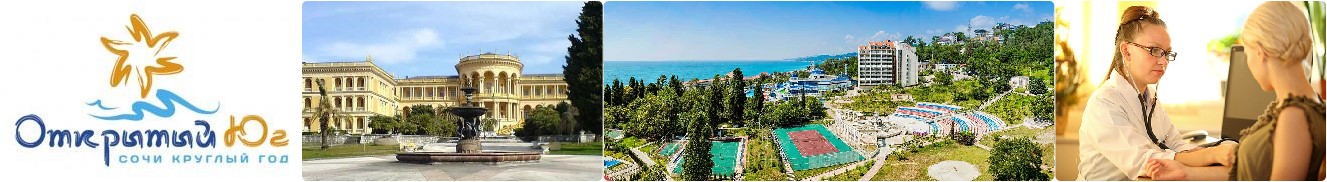 Программа «Открытый Юг Сочи» - это программа доступного отдыха и лечения в лучших санаторно-курортных комплексах Сочи! В октябре стартует 14-й сезон программы «Открытый Юг Сочи». Традиционный период действия программы с 01 октября 2017 по 31 мая 2018.Основными критериями отбора санаторно-курортных комплексов для участия в программе «Открытый Юг Сочи» являются:номерной фонд уровня не ниже 3*наличие современной медицинской базы (для санаториев и пансионатов)3-х разовое питаниебассейндоступные ценыДля участия в программе «Открытый Юг Сочи» санаторно-курортные комплексы устанавливают специальные сниженные тарифы на весь комплекс услуг.  Все цены указаны с человека в суткиИзменения от 30.0817СанаторийКатегория номераЛечение без МацестыБассейнПериодЦена руб/чел/сутПокупая у нас, Вы экономите до:СССР2-местный / 1-местный стандарт без кондиционера++15.09.17 – 31.10.171600/185037,2% / 47,8% (2550 / 3550 )СССР2-местный / 1-местный стандарт без кондиционера++01.11.17 – 30.12.171550/18008,8% / 28,0% (1700/ 2500)СССР2-х местный / 1-но местный стандарт с кондиционером++15.09.17 – 31.10.171700/200038,1% / 45,2%
(2750 / 3650)СССР2-х местный / 1-но местный стандарт с кондиционером++01.11.17 – 30.12.171650/19508,3% / 25%(1800 / 2600)СССРРасчетный час в санатории - 12:00: заезд в 12:00, выезд в 10:00 (последняя услуга в день выезда - завтрак).Питание 3-х разовое комплексное, порционное.Размещение на дополнительном месте: до 4-х лет без места, без питания (питание ребенка оплачивается в санатории) — бесплатно; от 4-х до 12 лет — 60% от стоимости основного места, с 12 лет и старше — 80% от стоимости основного места.  Размещение на основном месте для детей от 4-х до 12 лет в 2-х местном номере — 90% от стоимости основного места.Минимальный срок бронирования 10 суток. Медицинские процедуры (санаторно-курортное лечение) назначаются при сроке бронирования от 10 суток.  Продажа ведется номерами и местами.Расчетный час в санатории - 12:00: заезд в 12:00, выезд в 10:00 (последняя услуга в день выезда - завтрак).Питание 3-х разовое комплексное, порционное.Размещение на дополнительном месте: до 4-х лет без места, без питания (питание ребенка оплачивается в санатории) — бесплатно; от 4-х до 12 лет — 60% от стоимости основного места, с 12 лет и старше — 80% от стоимости основного места.  Размещение на основном месте для детей от 4-х до 12 лет в 2-х местном номере — 90% от стоимости основного места.Минимальный срок бронирования 10 суток. Медицинские процедуры (санаторно-курортное лечение) назначаются при сроке бронирования от 10 суток.  Продажа ведется номерами и местами.Расчетный час в санатории - 12:00: заезд в 12:00, выезд в 10:00 (последняя услуга в день выезда - завтрак).Питание 3-х разовое комплексное, порционное.Размещение на дополнительном месте: до 4-х лет без места, без питания (питание ребенка оплачивается в санатории) — бесплатно; от 4-х до 12 лет — 60% от стоимости основного места, с 12 лет и старше — 80% от стоимости основного места.  Размещение на основном месте для детей от 4-х до 12 лет в 2-х местном номере — 90% от стоимости основного места.Минимальный срок бронирования 10 суток. Медицинские процедуры (санаторно-курортное лечение) назначаются при сроке бронирования от 10 суток.  Продажа ведется номерами и местами.Расчетный час в санатории - 12:00: заезд в 12:00, выезд в 10:00 (последняя услуга в день выезда - завтрак).Питание 3-х разовое комплексное, порционное.Размещение на дополнительном месте: до 4-х лет без места, без питания (питание ребенка оплачивается в санатории) — бесплатно; от 4-х до 12 лет — 60% от стоимости основного места, с 12 лет и старше — 80% от стоимости основного места.  Размещение на основном месте для детей от 4-х до 12 лет в 2-х местном номере — 90% от стоимости основного места.Минимальный срок бронирования 10 суток. Медицинские процедуры (санаторно-курортное лечение) назначаются при сроке бронирования от 10 суток.  Продажа ведется номерами и местами.Расчетный час в санатории - 12:00: заезд в 12:00, выезд в 10:00 (последняя услуга в день выезда - завтрак).Питание 3-х разовое комплексное, порционное.Размещение на дополнительном месте: до 4-х лет без места, без питания (питание ребенка оплачивается в санатории) — бесплатно; от 4-х до 12 лет — 60% от стоимости основного места, с 12 лет и старше — 80% от стоимости основного места.  Размещение на основном месте для детей от 4-х до 12 лет в 2-х местном номере — 90% от стоимости основного места.Минимальный срок бронирования 10 суток. Медицинские процедуры (санаторно-курортное лечение) назначаются при сроке бронирования от 10 суток.  Продажа ведется номерами и местами.Расчетный час в санатории - 12:00: заезд в 12:00, выезд в 10:00 (последняя услуга в день выезда - завтрак).Питание 3-х разовое комплексное, порционное.Размещение на дополнительном месте: до 4-х лет без места, без питания (питание ребенка оплачивается в санатории) — бесплатно; от 4-х до 12 лет — 60% от стоимости основного места, с 12 лет и старше — 80% от стоимости основного места.  Размещение на основном месте для детей от 4-х до 12 лет в 2-х местном номере — 90% от стоимости основного места.Минимальный срок бронирования 10 суток. Медицинские процедуры (санаторно-курортное лечение) назначаются при сроке бронирования от 10 суток.  Продажа ведется номерами и местами.Изумруд2-х местный 1-категории  2 чел./ 1 чел.++01.10.17 - 30.12.171600/240030,4% / 17,2%
(2300 / 2900)ИзумрудРасчетный час – 12:00: заезд в 12:00, выезд в 10:00. Питание: 3-х разовое шведский стол.Размещение на дополнительном месте(при наличии 2 путевок на основные места): дети от 2 до 10 лет – 800 руб. в сутки; от 10 лет и взрослые – 1120 руб. в сутки, дети от 2 до 10 лет при размещении на основном месте – 1200 руб. в сутки. Дети принимаются от 2-х лет. Детям до 4-х лет санаторно-курортное лечение не назначается (только неотложная помощь по показаниям).Продажа ведется номерами и местами.  Минимальный срок бронирования 5 суток.Расчетный час – 12:00: заезд в 12:00, выезд в 10:00. Питание: 3-х разовое шведский стол.Размещение на дополнительном месте(при наличии 2 путевок на основные места): дети от 2 до 10 лет – 800 руб. в сутки; от 10 лет и взрослые – 1120 руб. в сутки, дети от 2 до 10 лет при размещении на основном месте – 1200 руб. в сутки. Дети принимаются от 2-х лет. Детям до 4-х лет санаторно-курортное лечение не назначается (только неотложная помощь по показаниям).Продажа ведется номерами и местами.  Минимальный срок бронирования 5 суток.Расчетный час – 12:00: заезд в 12:00, выезд в 10:00. Питание: 3-х разовое шведский стол.Размещение на дополнительном месте(при наличии 2 путевок на основные места): дети от 2 до 10 лет – 800 руб. в сутки; от 10 лет и взрослые – 1120 руб. в сутки, дети от 2 до 10 лет при размещении на основном месте – 1200 руб. в сутки. Дети принимаются от 2-х лет. Детям до 4-х лет санаторно-курортное лечение не назначается (только неотложная помощь по показаниям).Продажа ведется номерами и местами.  Минимальный срок бронирования 5 суток.Расчетный час – 12:00: заезд в 12:00, выезд в 10:00. Питание: 3-х разовое шведский стол.Размещение на дополнительном месте(при наличии 2 путевок на основные места): дети от 2 до 10 лет – 800 руб. в сутки; от 10 лет и взрослые – 1120 руб. в сутки, дети от 2 до 10 лет при размещении на основном месте – 1200 руб. в сутки. Дети принимаются от 2-х лет. Детям до 4-х лет санаторно-курортное лечение не назначается (только неотложная помощь по показаниям).Продажа ведется номерами и местами.  Минимальный срок бронирования 5 суток.Расчетный час – 12:00: заезд в 12:00, выезд в 10:00. Питание: 3-х разовое шведский стол.Размещение на дополнительном месте(при наличии 2 путевок на основные места): дети от 2 до 10 лет – 800 руб. в сутки; от 10 лет и взрослые – 1120 руб. в сутки, дети от 2 до 10 лет при размещении на основном месте – 1200 руб. в сутки. Дети принимаются от 2-х лет. Детям до 4-х лет санаторно-курортное лечение не назначается (только неотложная помощь по показаниям).Продажа ведется номерами и местами.  Минимальный срок бронирования 5 суток.Расчетный час – 12:00: заезд в 12:00, выезд в 10:00. Питание: 3-х разовое шведский стол.Размещение на дополнительном месте(при наличии 2 путевок на основные места): дети от 2 до 10 лет – 800 руб. в сутки; от 10 лет и взрослые – 1120 руб. в сутки, дети от 2 до 10 лет при размещении на основном месте – 1200 руб. в сутки. Дети принимаются от 2-х лет. Детям до 4-х лет санаторно-курортное лечение не назначается (только неотложная помощь по показаниям).Продажа ведется номерами и местами.  Минимальный срок бронирования 5 суток.Орбита -12-х местный номер «Стандарт»++01.11.17 - 30.12.1716309,4%
(1800)Орбита -1Одноместное размещение++01.11.17 - 30.12.172700ПРАЙС-ЛИСТОрбита -1Расчетный час 08:00. Питание: 3-х разовое «Заказное меню».  Дети до 4-х лет не принимаются.Размещение на дополнительном месте:от 4-х до 14 лет - 1060 рублей в сутки, с 14 лет — 1225 рублей в сутки. Размещение на основном месте для детей от 4-х до 14 лет в 2-х местном номере — 1385 рублей в сутки.Медицинские процедуры (без Мацесты) назначаются при сроке бронирования от 10 дней из расчета 250 руб. в сутки для взрослых и из расчета 200 руб. в сутки для детей.Продажа ведется номерами и местами.Расчетный час 08:00. Питание: 3-х разовое «Заказное меню».  Дети до 4-х лет не принимаются.Размещение на дополнительном месте:от 4-х до 14 лет - 1060 рублей в сутки, с 14 лет — 1225 рублей в сутки. Размещение на основном месте для детей от 4-х до 14 лет в 2-х местном номере — 1385 рублей в сутки.Медицинские процедуры (без Мацесты) назначаются при сроке бронирования от 10 дней из расчета 250 руб. в сутки для взрослых и из расчета 200 руб. в сутки для детей.Продажа ведется номерами и местами.Расчетный час 08:00. Питание: 3-х разовое «Заказное меню».  Дети до 4-х лет не принимаются.Размещение на дополнительном месте:от 4-х до 14 лет - 1060 рублей в сутки, с 14 лет — 1225 рублей в сутки. Размещение на основном месте для детей от 4-х до 14 лет в 2-х местном номере — 1385 рублей в сутки.Медицинские процедуры (без Мацесты) назначаются при сроке бронирования от 10 дней из расчета 250 руб. в сутки для взрослых и из расчета 200 руб. в сутки для детей.Продажа ведется номерами и местами.Расчетный час 08:00. Питание: 3-х разовое «Заказное меню».  Дети до 4-х лет не принимаются.Размещение на дополнительном месте:от 4-х до 14 лет - 1060 рублей в сутки, с 14 лет — 1225 рублей в сутки. Размещение на основном месте для детей от 4-х до 14 лет в 2-х местном номере — 1385 рублей в сутки.Медицинские процедуры (без Мацесты) назначаются при сроке бронирования от 10 дней из расчета 250 руб. в сутки для взрослых и из расчета 200 руб. в сутки для детей.Продажа ведется номерами и местами.Расчетный час 08:00. Питание: 3-х разовое «Заказное меню».  Дети до 4-х лет не принимаются.Размещение на дополнительном месте:от 4-х до 14 лет - 1060 рублей в сутки, с 14 лет — 1225 рублей в сутки. Размещение на основном месте для детей от 4-х до 14 лет в 2-х местном номере — 1385 рублей в сутки.Медицинские процедуры (без Мацесты) назначаются при сроке бронирования от 10 дней из расчета 250 руб. в сутки для взрослых и из расчета 200 руб. в сутки для детей.Продажа ведется номерами и местами.Расчетный час 08:00. Питание: 3-х разовое «Заказное меню».  Дети до 4-х лет не принимаются.Размещение на дополнительном месте:от 4-х до 14 лет - 1060 рублей в сутки, с 14 лет — 1225 рублей в сутки. Размещение на основном месте для детей от 4-х до 14 лет в 2-х местном номере — 1385 рублей в сутки.Медицинские процедуры (без Мацесты) назначаются при сроке бронирования от 10 дней из расчета 250 руб. в сутки для взрослых и из расчета 200 руб. в сутки для детей.Продажа ведется номерами и местами.Фрегат2-х местный 1 категории, 2 чел / 1 чел+-23.09.17 - 25.10.17,01.05.18 - 15.06.181650/265042,5% / 44,7%
(2870 / 4800)Фрегат2-х местный номер «Комфорт», 2 чел / 1 чел+-23.09.17 - 25.10.17,01.05.18 - 15.06.181950/295040,3% / 43,2%
(3270 / 5200)Фрегат2-х местный 2-комн. номер или 2-х местный номер «Студия» 2 чел / 1 чел+-23.09.17 - 25.10.17,01.05.18 - 15.06.182180/318037,7% / 46,7%
(3500 / 5970)ФрегатРасчетный час: заезд с 13:00, выезд до 12:00. Питание: 3х разовое по системе «шведский стол» или комплексное меню.  Размещение детей от 3 до 14 лет на основном месте 80% от стоимости путевки взрослого.Размещение на дополнительном месте: дети до 3-х лет бесплатно без предоставления места;от 3-х до 7 лет: без предоставления места - 35% от стоимости путевки взрослого, с предоставлением места 50% от стоимости путевки взрослого; от 7 до 14 лет – 60% от стоимости путевки взрослого, от 14 лет и взрослые – 80% от стоимости путевки взрослого.По программе «Открытый Юг» входит лечение на сумму 400 (четыреста) рублей в сутки (см. Медицинские программы Открытый Юг»). Медицинские процедуры предоставляются при бронировании от 7 дней на базе пансионата (БЕЗ МАЦЕСТЫ) бри бронировании меньшего количества дней медицинские процедуры не назначаются. Дети на лечение принимаются с 5-ти лет при наличии справки об эпидокружении и прививках. Минимальный срок бронирования 7 суток (с лечением) и 3 суток (без лечения). Продажа ведется только номерами.Расчетный час: заезд с 13:00, выезд до 12:00. Питание: 3х разовое по системе «шведский стол» или комплексное меню.  Размещение детей от 3 до 14 лет на основном месте 80% от стоимости путевки взрослого.Размещение на дополнительном месте: дети до 3-х лет бесплатно без предоставления места;от 3-х до 7 лет: без предоставления места - 35% от стоимости путевки взрослого, с предоставлением места 50% от стоимости путевки взрослого; от 7 до 14 лет – 60% от стоимости путевки взрослого, от 14 лет и взрослые – 80% от стоимости путевки взрослого.По программе «Открытый Юг» входит лечение на сумму 400 (четыреста) рублей в сутки (см. Медицинские программы Открытый Юг»). Медицинские процедуры предоставляются при бронировании от 7 дней на базе пансионата (БЕЗ МАЦЕСТЫ) бри бронировании меньшего количества дней медицинские процедуры не назначаются. Дети на лечение принимаются с 5-ти лет при наличии справки об эпидокружении и прививках. Минимальный срок бронирования 7 суток (с лечением) и 3 суток (без лечения). Продажа ведется только номерами.Расчетный час: заезд с 13:00, выезд до 12:00. Питание: 3х разовое по системе «шведский стол» или комплексное меню.  Размещение детей от 3 до 14 лет на основном месте 80% от стоимости путевки взрослого.Размещение на дополнительном месте: дети до 3-х лет бесплатно без предоставления места;от 3-х до 7 лет: без предоставления места - 35% от стоимости путевки взрослого, с предоставлением места 50% от стоимости путевки взрослого; от 7 до 14 лет – 60% от стоимости путевки взрослого, от 14 лет и взрослые – 80% от стоимости путевки взрослого.По программе «Открытый Юг» входит лечение на сумму 400 (четыреста) рублей в сутки (см. Медицинские программы Открытый Юг»). Медицинские процедуры предоставляются при бронировании от 7 дней на базе пансионата (БЕЗ МАЦЕСТЫ) бри бронировании меньшего количества дней медицинские процедуры не назначаются. Дети на лечение принимаются с 5-ти лет при наличии справки об эпидокружении и прививках. Минимальный срок бронирования 7 суток (с лечением) и 3 суток (без лечения). Продажа ведется только номерами.Расчетный час: заезд с 13:00, выезд до 12:00. Питание: 3х разовое по системе «шведский стол» или комплексное меню.  Размещение детей от 3 до 14 лет на основном месте 80% от стоимости путевки взрослого.Размещение на дополнительном месте: дети до 3-х лет бесплатно без предоставления места;от 3-х до 7 лет: без предоставления места - 35% от стоимости путевки взрослого, с предоставлением места 50% от стоимости путевки взрослого; от 7 до 14 лет – 60% от стоимости путевки взрослого, от 14 лет и взрослые – 80% от стоимости путевки взрослого.По программе «Открытый Юг» входит лечение на сумму 400 (четыреста) рублей в сутки (см. Медицинские программы Открытый Юг»). Медицинские процедуры предоставляются при бронировании от 7 дней на базе пансионата (БЕЗ МАЦЕСТЫ) бри бронировании меньшего количества дней медицинские процедуры не назначаются. Дети на лечение принимаются с 5-ти лет при наличии справки об эпидокружении и прививках. Минимальный срок бронирования 7 суток (с лечением) и 3 суток (без лечения). Продажа ведется только номерами.Расчетный час: заезд с 13:00, выезд до 12:00. Питание: 3х разовое по системе «шведский стол» или комплексное меню.  Размещение детей от 3 до 14 лет на основном месте 80% от стоимости путевки взрослого.Размещение на дополнительном месте: дети до 3-х лет бесплатно без предоставления места;от 3-х до 7 лет: без предоставления места - 35% от стоимости путевки взрослого, с предоставлением места 50% от стоимости путевки взрослого; от 7 до 14 лет – 60% от стоимости путевки взрослого, от 14 лет и взрослые – 80% от стоимости путевки взрослого.По программе «Открытый Юг» входит лечение на сумму 400 (четыреста) рублей в сутки (см. Медицинские программы Открытый Юг»). Медицинские процедуры предоставляются при бронировании от 7 дней на базе пансионата (БЕЗ МАЦЕСТЫ) бри бронировании меньшего количества дней медицинские процедуры не назначаются. Дети на лечение принимаются с 5-ти лет при наличии справки об эпидокружении и прививках. Минимальный срок бронирования 7 суток (с лечением) и 3 суток (без лечения). Продажа ведется только номерами.Расчетный час: заезд с 13:00, выезд до 12:00. Питание: 3х разовое по системе «шведский стол» или комплексное меню.  Размещение детей от 3 до 14 лет на основном месте 80% от стоимости путевки взрослого.Размещение на дополнительном месте: дети до 3-х лет бесплатно без предоставления места;от 3-х до 7 лет: без предоставления места - 35% от стоимости путевки взрослого, с предоставлением места 50% от стоимости путевки взрослого; от 7 до 14 лет – 60% от стоимости путевки взрослого, от 14 лет и взрослые – 80% от стоимости путевки взрослого.По программе «Открытый Юг» входит лечение на сумму 400 (четыреста) рублей в сутки (см. Медицинские программы Открытый Юг»). Медицинские процедуры предоставляются при бронировании от 7 дней на базе пансионата (БЕЗ МАЦЕСТЫ) бри бронировании меньшего количества дней медицинские процедуры не назначаются. Дети на лечение принимаются с 5-ти лет при наличии справки об эпидокружении и прививках. Минимальный срок бронирования 7 суток (с лечением) и 3 суток (без лечения). Продажа ведется только номерами.Коралл(«Адлеркурорт»)2-х местный 1 категории, 2 чел / 1 чел+-01.10.17-09.10.17*24.10.17-28.12.17, 11.01.18-31.05.181650/2600 46-25% / 49-21%
(3090-2200/5110-3330)Коралл(«Адлеркурорт»)2-х местный номер «Студия» 2 чел / 1 чел+-01.10.17-09.10.17*24.10.17-28.12.17, 11.01.18-31.05.182500/410040-9,4% / 43-7,8%
(4190-2760 / 7310-4450)Коралл(«Адлеркурорт»)2-х местный 2-комнатный номер «Люкс» 2 чел / 1 чел+-01.10.17 - 28.12.17, 11.01.18 - 31.05.182500/410040-9,4% / 43-7,8%
(4190-2760 / 7310-4450)Коралл(«Адлеркурорт»)Расчетный час – 12:00. Питание 3-х разовое «Шведский стол». Дети в возрасте до 3-х лет принимаются бесплатно, без предоставления места и без лечения. Дети на лечение принимаются с 3-х лет при наличии справки об эпидокружении и прививках.Размещение на дополнительном месте детей с 3-х лет и взрослых: 2-х местный 1 категории — 1155 рублей в сутки; «Студия» и «Люкс» - 1750 рублей в сутки. Размещении на основном месте детей с 3-х до 12 лет: 2-х местный 1 категории — 1320 рублей в сутки, «Студия» и «Люкс» - 2000 рублей в суткиПродажа ведется только номерами. Минимальный срок бронирования 7 суток. Расчетный час – 12:00. Питание 3-х разовое «Шведский стол». Дети в возрасте до 3-х лет принимаются бесплатно, без предоставления места и без лечения. Дети на лечение принимаются с 3-х лет при наличии справки об эпидокружении и прививках.Размещение на дополнительном месте детей с 3-х лет и взрослых: 2-х местный 1 категории — 1155 рублей в сутки; «Студия» и «Люкс» - 1750 рублей в сутки. Размещении на основном месте детей с 3-х до 12 лет: 2-х местный 1 категории — 1320 рублей в сутки, «Студия» и «Люкс» - 2000 рублей в суткиПродажа ведется только номерами. Минимальный срок бронирования 7 суток. Расчетный час – 12:00. Питание 3-х разовое «Шведский стол». Дети в возрасте до 3-х лет принимаются бесплатно, без предоставления места и без лечения. Дети на лечение принимаются с 3-х лет при наличии справки об эпидокружении и прививках.Размещение на дополнительном месте детей с 3-х лет и взрослых: 2-х местный 1 категории — 1155 рублей в сутки; «Студия» и «Люкс» - 1750 рублей в сутки. Размещении на основном месте детей с 3-х до 12 лет: 2-х местный 1 категории — 1320 рублей в сутки, «Студия» и «Люкс» - 2000 рублей в суткиПродажа ведется только номерами. Минимальный срок бронирования 7 суток. Расчетный час – 12:00. Питание 3-х разовое «Шведский стол». Дети в возрасте до 3-х лет принимаются бесплатно, без предоставления места и без лечения. Дети на лечение принимаются с 3-х лет при наличии справки об эпидокружении и прививках.Размещение на дополнительном месте детей с 3-х лет и взрослых: 2-х местный 1 категории — 1155 рублей в сутки; «Студия» и «Люкс» - 1750 рублей в сутки. Размещении на основном месте детей с 3-х до 12 лет: 2-х местный 1 категории — 1320 рублей в сутки, «Студия» и «Люкс» - 2000 рублей в суткиПродажа ведется только номерами. Минимальный срок бронирования 7 суток. Расчетный час – 12:00. Питание 3-х разовое «Шведский стол». Дети в возрасте до 3-х лет принимаются бесплатно, без предоставления места и без лечения. Дети на лечение принимаются с 3-х лет при наличии справки об эпидокружении и прививках.Размещение на дополнительном месте детей с 3-х лет и взрослых: 2-х местный 1 категории — 1155 рублей в сутки; «Студия» и «Люкс» - 1750 рублей в сутки. Размещении на основном месте детей с 3-х до 12 лет: 2-х местный 1 категории — 1320 рублей в сутки, «Студия» и «Люкс» - 2000 рублей в суткиПродажа ведется только номерами. Минимальный срок бронирования 7 суток. Расчетный час – 12:00. Питание 3-х разовое «Шведский стол». Дети в возрасте до 3-х лет принимаются бесплатно, без предоставления места и без лечения. Дети на лечение принимаются с 3-х лет при наличии справки об эпидокружении и прививках.Размещение на дополнительном месте детей с 3-х лет и взрослых: 2-х местный 1 категории — 1155 рублей в сутки; «Студия» и «Люкс» - 1750 рублей в сутки. Размещении на основном месте детей с 3-х до 12 лет: 2-х местный 1 категории — 1320 рублей в сутки, «Студия» и «Люкс» - 2000 рублей в суткиПродажа ведется только номерами. Минимальный срок бронирования 7 суток. Знание2-х местный номер «Стандарт» 2 чел./ 1 чел.++23.10.17- 31.10.17*1750/260041,6% / 35%
(3000 / 4000)Знание2-х местный номер «Стандарт» 2 чел./ 1 чел.++01.11.17 - 29.12.1708.01.18 - 31.03.181550/240048,3% / 40%
(3000 / 4000)Знание*Тариф действует с 15.10.17.Расчетный час: заезд в 13:00, выезд в 11:00. Питание: 3-х разовое «Шведский стол».Дети до 4-х лет без предоставления места и питания – бесплатно.Размещение на дополнительном месте: с 15.10.17 по 31.10.17:дети с 4-х до 14-ти лет – 1100 руб./сутки; от 14 лет и взрослые - 1450 руб./сутки (с лечением). с 01.11.17 по 31.03.18:дети с 4-х до 14-ти лет –   950 руб./сутки; от 14 лет и взрослые - 1250 руб./сутки (с лечением).Дополнительное место при одноместном размещении не предоставляется, оплата взимается как за 2-х местный номер. Продажа ведется номерами и местами. Минимальный срок бронирования 7 суток.*Тариф действует с 15.10.17.Расчетный час: заезд в 13:00, выезд в 11:00. Питание: 3-х разовое «Шведский стол».Дети до 4-х лет без предоставления места и питания – бесплатно.Размещение на дополнительном месте: с 15.10.17 по 31.10.17:дети с 4-х до 14-ти лет – 1100 руб./сутки; от 14 лет и взрослые - 1450 руб./сутки (с лечением). с 01.11.17 по 31.03.18:дети с 4-х до 14-ти лет –   950 руб./сутки; от 14 лет и взрослые - 1250 руб./сутки (с лечением).Дополнительное место при одноместном размещении не предоставляется, оплата взимается как за 2-х местный номер. Продажа ведется номерами и местами. Минимальный срок бронирования 7 суток.*Тариф действует с 15.10.17.Расчетный час: заезд в 13:00, выезд в 11:00. Питание: 3-х разовое «Шведский стол».Дети до 4-х лет без предоставления места и питания – бесплатно.Размещение на дополнительном месте: с 15.10.17 по 31.10.17:дети с 4-х до 14-ти лет – 1100 руб./сутки; от 14 лет и взрослые - 1450 руб./сутки (с лечением). с 01.11.17 по 31.03.18:дети с 4-х до 14-ти лет –   950 руб./сутки; от 14 лет и взрослые - 1250 руб./сутки (с лечением).Дополнительное место при одноместном размещении не предоставляется, оплата взимается как за 2-х местный номер. Продажа ведется номерами и местами. Минимальный срок бронирования 7 суток.*Тариф действует с 15.10.17.Расчетный час: заезд в 13:00, выезд в 11:00. Питание: 3-х разовое «Шведский стол».Дети до 4-х лет без предоставления места и питания – бесплатно.Размещение на дополнительном месте: с 15.10.17 по 31.10.17:дети с 4-х до 14-ти лет – 1100 руб./сутки; от 14 лет и взрослые - 1450 руб./сутки (с лечением). с 01.11.17 по 31.03.18:дети с 4-х до 14-ти лет –   950 руб./сутки; от 14 лет и взрослые - 1250 руб./сутки (с лечением).Дополнительное место при одноместном размещении не предоставляется, оплата взимается как за 2-х местный номер. Продажа ведется номерами и местами. Минимальный срок бронирования 7 суток.*Тариф действует с 15.10.17.Расчетный час: заезд в 13:00, выезд в 11:00. Питание: 3-х разовое «Шведский стол».Дети до 4-х лет без предоставления места и питания – бесплатно.Размещение на дополнительном месте: с 15.10.17 по 31.10.17:дети с 4-х до 14-ти лет – 1100 руб./сутки; от 14 лет и взрослые - 1450 руб./сутки (с лечением). с 01.11.17 по 31.03.18:дети с 4-х до 14-ти лет –   950 руб./сутки; от 14 лет и взрослые - 1250 руб./сутки (с лечением).Дополнительное место при одноместном размещении не предоставляется, оплата взимается как за 2-х местный номер. Продажа ведется номерами и местами. Минимальный срок бронирования 7 суток.*Тариф действует с 15.10.17.Расчетный час: заезд в 13:00, выезд в 11:00. Питание: 3-х разовое «Шведский стол».Дети до 4-х лет без предоставления места и питания – бесплатно.Размещение на дополнительном месте: с 15.10.17 по 31.10.17:дети с 4-х до 14-ти лет – 1100 руб./сутки; от 14 лет и взрослые - 1450 руб./сутки (с лечением). с 01.11.17 по 31.03.18:дети с 4-х до 14-ти лет –   950 руб./сутки; от 14 лет и взрослые - 1250 руб./сутки (с лечением).Дополнительное место при одноместном размещении не предоставляется, оплата взимается как за 2-х местный номер. Продажа ведется номерами и местами. Минимальный срок бронирования 7 суток.Золотой колос2-х местный Стандарт+-01.10.17 - 31.10.17,01.04.18 – 30.04.18188056,2% (4300)Золотой колос2-х местный Стандарт+-01.11.17 – 29.12.17167049,3% (3300)Золотой колос2-х местный Стандарт+-10.01.18 – 31.03.18175046,9% (3300)Золотой колос2-х местный Стандарт+-01.05.18 – 15.06.18270049% (5300)Золотой колос2-х местный Стандарт Улучшенный+-01.10.17 - 31.10.17,10.01.18 - 30.04.18206055,2-42,7%
(4600 -3600)Золотой колос2-х местный Стандарт Улучшенный+-01.11.17 – 29.12.17187048% (3600)Золотой колос2-х местный Стандарт Улучшенный+-01.05.18 – 15.06.18320042,8% (5600)Золотой колос1-но местный Стандарт Улучшенный+-01.10.17 - 31.10.17,01.04.18 – 30.04.18220057,6% (5200)Золотой колос1-но местный Стандарт Улучшенный+-01.11.17 – 29.12.17190056,8% (4400)Золотой колос1-но местный Стандарт Улучшенный+-10.01.18 – 31.03.18210052,2% (4400)Золотой колос1-но местный Стандарт Улучшенный+-01.05.18 – 15.06.18340044,7% (6150)Золотой колосРасчетный час 10:00. Питание 3-х разовое «Шведский стол». Дети до 3-х лет с размещением в номере с родителями принимаются бесплатно (без предоставления места, без питания, без лечения).Размещение на дополнительном месте в период с 01.10.17 по 31.10.17, с 10.01.18 по 15.06.18: дети с 3-х до 12 лет – 1600 руб./сутки; дети от 12 лет и взрослые – 1700 руб./сутки.Размещение на доп. месте в период c 01.11.17 по 29.12.17: дети с 3-х до 12 лет – 1500 руб./сутки, дети от 12 лет и взрослые – 1600 руб./сутки. Прием детей в санаторий осуществляется только при наличии справки об эпидокружении и прививках, выданной не ранее 7 дней до даты заезда.Комиссия на дополнительные места не предоставляется! Продажа ведется номерами. Минимальный срок бронирования 7 суток.Расчетный час 10:00. Питание 3-х разовое «Шведский стол». Дети до 3-х лет с размещением в номере с родителями принимаются бесплатно (без предоставления места, без питания, без лечения).Размещение на дополнительном месте в период с 01.10.17 по 31.10.17, с 10.01.18 по 15.06.18: дети с 3-х до 12 лет – 1600 руб./сутки; дети от 12 лет и взрослые – 1700 руб./сутки.Размещение на доп. месте в период c 01.11.17 по 29.12.17: дети с 3-х до 12 лет – 1500 руб./сутки, дети от 12 лет и взрослые – 1600 руб./сутки. Прием детей в санаторий осуществляется только при наличии справки об эпидокружении и прививках, выданной не ранее 7 дней до даты заезда.Комиссия на дополнительные места не предоставляется! Продажа ведется номерами. Минимальный срок бронирования 7 суток.Расчетный час 10:00. Питание 3-х разовое «Шведский стол». Дети до 3-х лет с размещением в номере с родителями принимаются бесплатно (без предоставления места, без питания, без лечения).Размещение на дополнительном месте в период с 01.10.17 по 31.10.17, с 10.01.18 по 15.06.18: дети с 3-х до 12 лет – 1600 руб./сутки; дети от 12 лет и взрослые – 1700 руб./сутки.Размещение на доп. месте в период c 01.11.17 по 29.12.17: дети с 3-х до 12 лет – 1500 руб./сутки, дети от 12 лет и взрослые – 1600 руб./сутки. Прием детей в санаторий осуществляется только при наличии справки об эпидокружении и прививках, выданной не ранее 7 дней до даты заезда.Комиссия на дополнительные места не предоставляется! Продажа ведется номерами. Минимальный срок бронирования 7 суток.Расчетный час 10:00. Питание 3-х разовое «Шведский стол». Дети до 3-х лет с размещением в номере с родителями принимаются бесплатно (без предоставления места, без питания, без лечения).Размещение на дополнительном месте в период с 01.10.17 по 31.10.17, с 10.01.18 по 15.06.18: дети с 3-х до 12 лет – 1600 руб./сутки; дети от 12 лет и взрослые – 1700 руб./сутки.Размещение на доп. месте в период c 01.11.17 по 29.12.17: дети с 3-х до 12 лет – 1500 руб./сутки, дети от 12 лет и взрослые – 1600 руб./сутки. Прием детей в санаторий осуществляется только при наличии справки об эпидокружении и прививках, выданной не ранее 7 дней до даты заезда.Комиссия на дополнительные места не предоставляется! Продажа ведется номерами. Минимальный срок бронирования 7 суток.Расчетный час 10:00. Питание 3-х разовое «Шведский стол». Дети до 3-х лет с размещением в номере с родителями принимаются бесплатно (без предоставления места, без питания, без лечения).Размещение на дополнительном месте в период с 01.10.17 по 31.10.17, с 10.01.18 по 15.06.18: дети с 3-х до 12 лет – 1600 руб./сутки; дети от 12 лет и взрослые – 1700 руб./сутки.Размещение на доп. месте в период c 01.11.17 по 29.12.17: дети с 3-х до 12 лет – 1500 руб./сутки, дети от 12 лет и взрослые – 1600 руб./сутки. Прием детей в санаторий осуществляется только при наличии справки об эпидокружении и прививках, выданной не ранее 7 дней до даты заезда.Комиссия на дополнительные места не предоставляется! Продажа ведется номерами. Минимальный срок бронирования 7 суток.Расчетный час 10:00. Питание 3-х разовое «Шведский стол». Дети до 3-х лет с размещением в номере с родителями принимаются бесплатно (без предоставления места, без питания, без лечения).Размещение на дополнительном месте в период с 01.10.17 по 31.10.17, с 10.01.18 по 15.06.18: дети с 3-х до 12 лет – 1600 руб./сутки; дети от 12 лет и взрослые – 1700 руб./сутки.Размещение на доп. месте в период c 01.11.17 по 29.12.17: дети с 3-х до 12 лет – 1500 руб./сутки, дети от 12 лет и взрослые – 1600 руб./сутки. Прием детей в санаторий осуществляется только при наличии справки об эпидокружении и прививках, выданной не ранее 7 дней до даты заезда.Комиссия на дополнительные места не предоставляется! Продажа ведется номерами. Минимальный срок бронирования 7 суток.Бургас2-х местный стандартный++17.10.17 - 31.10.1701.05.18 - 31.05.18190026,9%
(2600)Бургас2-х местный стандартный++01.11.17 - 29.12.1703.01.18 - 30.04.18165023,2%
(2150)Бургас1-но местный стандартный++17.10.17 - 31.10.1701.05.18 - 31.05.18200027,2%
(2750)Бургас1-но местный стандартный++01.11.17 - 29.12.1703.01.18 - 30.04.18185019,5%
(2300)БургасСтудия, однокомнатный2-х местный номер++17.10.17 - 31.10.1701.05.18 - 31.05.18220027,8%
(3050)БургасСтудия, однокомнатный2-х местный номер++01.11.17 - 29.12.1703.01.18 - 30.04.18195020,4%
(2450)БургасРасчетный час 12:00. Питание 3-х разовое «Шведский стол».Размещение на доп. месте для всех категорий номеров: с 2 до 12 лет — 1100 руб. с лечением; от 12 лет и старше — 1400 руб. с лечением.Ребенок до 12 лет на основном месте в стандартном 2х местном номере— 1300 руб. с лечением.Лечение оказывается из расчета 250 руб. в сутки. Лечение детям оказывается в возрасте от 5 лет.  В стоимость входит пользование открытым подогреваемым бассейном.  Продажа ведется только номерами. Минимальный срок бронирования 7 суток.Расчетный час 12:00. Питание 3-х разовое «Шведский стол».Размещение на доп. месте для всех категорий номеров: с 2 до 12 лет — 1100 руб. с лечением; от 12 лет и старше — 1400 руб. с лечением.Ребенок до 12 лет на основном месте в стандартном 2х местном номере— 1300 руб. с лечением.Лечение оказывается из расчета 250 руб. в сутки. Лечение детям оказывается в возрасте от 5 лет.  В стоимость входит пользование открытым подогреваемым бассейном.  Продажа ведется только номерами. Минимальный срок бронирования 7 суток.Расчетный час 12:00. Питание 3-х разовое «Шведский стол».Размещение на доп. месте для всех категорий номеров: с 2 до 12 лет — 1100 руб. с лечением; от 12 лет и старше — 1400 руб. с лечением.Ребенок до 12 лет на основном месте в стандартном 2х местном номере— 1300 руб. с лечением.Лечение оказывается из расчета 250 руб. в сутки. Лечение детям оказывается в возрасте от 5 лет.  В стоимость входит пользование открытым подогреваемым бассейном.  Продажа ведется только номерами. Минимальный срок бронирования 7 суток.Расчетный час 12:00. Питание 3-х разовое «Шведский стол».Размещение на доп. месте для всех категорий номеров: с 2 до 12 лет — 1100 руб. с лечением; от 12 лет и старше — 1400 руб. с лечением.Ребенок до 12 лет на основном месте в стандартном 2х местном номере— 1300 руб. с лечением.Лечение оказывается из расчета 250 руб. в сутки. Лечение детям оказывается в возрасте от 5 лет.  В стоимость входит пользование открытым подогреваемым бассейном.  Продажа ведется только номерами. Минимальный срок бронирования 7 суток.Расчетный час 12:00. Питание 3-х разовое «Шведский стол».Размещение на доп. месте для всех категорий номеров: с 2 до 12 лет — 1100 руб. с лечением; от 12 лет и старше — 1400 руб. с лечением.Ребенок до 12 лет на основном месте в стандартном 2х местном номере— 1300 руб. с лечением.Лечение оказывается из расчета 250 руб. в сутки. Лечение детям оказывается в возрасте от 5 лет.  В стоимость входит пользование открытым подогреваемым бассейном.  Продажа ведется только номерами. Минимальный срок бронирования 7 суток.Расчетный час 12:00. Питание 3-х разовое «Шведский стол».Размещение на доп. месте для всех категорий номеров: с 2 до 12 лет — 1100 руб. с лечением; от 12 лет и старше — 1400 руб. с лечением.Ребенок до 12 лет на основном месте в стандартном 2х местном номере— 1300 руб. с лечением.Лечение оказывается из расчета 250 руб. в сутки. Лечение детям оказывается в возрасте от 5 лет.  В стоимость входит пользование открытым подогреваемым бассейном.  Продажа ведется только номерами. Минимальный срок бронирования 7 суток.Аквалоо2-х местный Стандарт с балконом, 2 чел. / 1 чел++20.09.17 - 31.10.17,01.05.18 - 31.05.181900/230055-41% / 60-47%
(4300-3250 / 5805-4387 )Аквалоо2-х местный Стандарт с балконом, 2 чел. / 1 чел++01.11.17 - 29.12.17, 11.01.18 - 15.04.181700/210037% / 42,3%
(2700 / 3645)Аквалоо2-х местный Стандарт Комфорт с балконом, 2 чел. / 1 чел++20.09.17 - 31.10.17,01.05.18 - 31.05.182100/250054-40% / 59-47%
(4600-3550 / 6210-4792)Аквалоо2-х местный Стандарт Комфорт с балконом, 2 чел. / 1 чел++01.11.17 - 29.12.17, 11.01.18 - 15.04.181950/235037% / 43,8%
(3100 / 4185)АквалооРасчетный час – 12:00. Питание 3-х разовое «Шведский стол».  Дети принимаются от 3-х лет.Размещение на дополнительном месте: дети от 3-х до 12 лет – 50% от стоимости основного места, дети от 12 лет и взрослые - 70% от стоимости основного места.  Продажа ведется только номерами. Минимальный срок бронирования 7 суток.Расчетный час – 12:00. Питание 3-х разовое «Шведский стол».  Дети принимаются от 3-х лет.Размещение на дополнительном месте: дети от 3-х до 12 лет – 50% от стоимости основного места, дети от 12 лет и взрослые - 70% от стоимости основного места.  Продажа ведется только номерами. Минимальный срок бронирования 7 суток.Расчетный час – 12:00. Питание 3-х разовое «Шведский стол».  Дети принимаются от 3-х лет.Размещение на дополнительном месте: дети от 3-х до 12 лет – 50% от стоимости основного места, дети от 12 лет и взрослые - 70% от стоимости основного места.  Продажа ведется только номерами. Минимальный срок бронирования 7 суток.Расчетный час – 12:00. Питание 3-х разовое «Шведский стол».  Дети принимаются от 3-х лет.Размещение на дополнительном месте: дети от 3-х до 12 лет – 50% от стоимости основного места, дети от 12 лет и взрослые - 70% от стоимости основного места.  Продажа ведется только номерами. Минимальный срок бронирования 7 суток.Расчетный час – 12:00. Питание 3-х разовое «Шведский стол».  Дети принимаются от 3-х лет.Размещение на дополнительном месте: дети от 3-х до 12 лет – 50% от стоимости основного места, дети от 12 лет и взрослые - 70% от стоимости основного места.  Продажа ведется только номерами. Минимальный срок бронирования 7 суток.Расчетный час – 12:00. Питание 3-х разовое «Шведский стол».  Дети принимаются от 3-х лет.Размещение на дополнительном месте: дети от 3-х до 12 лет – 50% от стоимости основного места, дети от 12 лет и взрослые - 70% от стоимости основного места.  Продажа ведется только номерами. Минимальный срок бронирования 7 суток.Светлана2-х местный 1-категории,  2 чел. / 1 чел+-15.10.17 - 31.10.17,01.05.18 - 31.05.181950/240032,7% / 40%
(2900 / 4000)Светлана2-х местный 1-категории,  2 чел. / 1 чел+-01.11.17 - 30.12.17, 03.01.18 - 30.04.181850/230026% / 32,3%
(2500 / 3400)Светлана2-х местный 1-категории,  2 чел. / 1 чел+-01.06.18 - 15.06.182250/300016-22% / 18-25%
(2700-2900 /3700-4000)СветланаРасчетный час 08:00. Питание 3-х разовое «Шведский стол. Дети на лечение принимаются с 6-ти лет при наличии справки об эпидокружении и прививках.Размещение на дополнительном месте: дети до 3-х лет без предоставления места принимаются бесплатно, дети от 3 до 6 лет без предоставления места - 650 руб./сутки без лечения, от 6-ти лет до 14 лет — 1275 руб./сутки; от 14 лет и взрослые — 1650 руб./сутки.Продажа ведется номерами и местами. Минимальный срок бронирования 5 суток.Расчетный час 08:00. Питание 3-х разовое «Шведский стол. Дети на лечение принимаются с 6-ти лет при наличии справки об эпидокружении и прививках.Размещение на дополнительном месте: дети до 3-х лет без предоставления места принимаются бесплатно, дети от 3 до 6 лет без предоставления места - 650 руб./сутки без лечения, от 6-ти лет до 14 лет — 1275 руб./сутки; от 14 лет и взрослые — 1650 руб./сутки.Продажа ведется номерами и местами. Минимальный срок бронирования 5 суток.Расчетный час 08:00. Питание 3-х разовое «Шведский стол. Дети на лечение принимаются с 6-ти лет при наличии справки об эпидокружении и прививках.Размещение на дополнительном месте: дети до 3-х лет без предоставления места принимаются бесплатно, дети от 3 до 6 лет без предоставления места - 650 руб./сутки без лечения, от 6-ти лет до 14 лет — 1275 руб./сутки; от 14 лет и взрослые — 1650 руб./сутки.Продажа ведется номерами и местами. Минимальный срок бронирования 5 суток.Расчетный час 08:00. Питание 3-х разовое «Шведский стол. Дети на лечение принимаются с 6-ти лет при наличии справки об эпидокружении и прививках.Размещение на дополнительном месте: дети до 3-х лет без предоставления места принимаются бесплатно, дети от 3 до 6 лет без предоставления места - 650 руб./сутки без лечения, от 6-ти лет до 14 лет — 1275 руб./сутки; от 14 лет и взрослые — 1650 руб./сутки.Продажа ведется номерами и местами. Минимальный срок бронирования 5 суток.Расчетный час 08:00. Питание 3-х разовое «Шведский стол. Дети на лечение принимаются с 6-ти лет при наличии справки об эпидокружении и прививках.Размещение на дополнительном месте: дети до 3-х лет без предоставления места принимаются бесплатно, дети от 3 до 6 лет без предоставления места - 650 руб./сутки без лечения, от 6-ти лет до 14 лет — 1275 руб./сутки; от 14 лет и взрослые — 1650 руб./сутки.Продажа ведется номерами и местами. Минимальный срок бронирования 5 суток.Расчетный час 08:00. Питание 3-х разовое «Шведский стол. Дети на лечение принимаются с 6-ти лет при наличии справки об эпидокружении и прививках.Размещение на дополнительном месте: дети до 3-х лет без предоставления места принимаются бесплатно, дети от 3 до 6 лет без предоставления места - 650 руб./сутки без лечения, от 6-ти лет до 14 лет — 1275 руб./сутки; от 14 лет и взрослые — 1650 руб./сутки.Продажа ведется номерами и местами. Минимальный срок бронирования 5 суток.BridgeResortКорпусFamily 3*2-х местный Семейный, (номер в блоке) 2 чел. / 1 челПОЛНЫЙ ПАНСИОН++01.10.17 - 13.10.17,22.10.17 - 28.12.17,09.01.18 - 30.04.182050/3280Специальный тарифBridgeResortКорпусFamily 3*2-х местный Семейный, (номер в блоке) 2 чел. / 1 челПОЛУПАНСИОНБЕЗ лечения+01.10.17 - 13.10.17,22.10.17 - 28.12.17,09.01.18 - 30.04.181850/2960Специальный тарифBridgeResortКорпусFamily 3*Расчетный час – 12:00: заезд в 14:00, выезд в 12:00. Питание согласно выбранного пансиона: полный пансион (завтрак + обед + ужин), либо полупансион (завтрак + ужин) по системе «Шведский стол». Питание оказывается в ресторане «Имеретинский», корпус Family.   Размещение на дополнительном местепо путевкам с лечением и полным пансионом: дети до 4-х лет в номере с родителями без предоставления места и без лечения с питанием – бесплатно; дети с 4-х до 6-ти лет в номере с родителями с предоставлением места, лечения и питания – 420 руб. в сутки; дети с 6-ти до 14 лет – 1350 руб. в сутки, с 14 лет и старше – 1850 руб. в сутки.Размещение на дополнительном местепо путевкам без лечения, питание полупансион: дети до 6 лет в номере с родителями без предоставления места, с питанием – бесплатно; дети с 6-ти до 14 лет – 650 руб. в сутки, с 14 лет и старше – 1250 руб. в сутки. Минимальный срок бронирования для путевок без лечения – 5 дней, для путевок с лечением – 7 дней. Продажа ведется только номерами.Расчетный час – 12:00: заезд в 14:00, выезд в 12:00. Питание согласно выбранного пансиона: полный пансион (завтрак + обед + ужин), либо полупансион (завтрак + ужин) по системе «Шведский стол». Питание оказывается в ресторане «Имеретинский», корпус Family.   Размещение на дополнительном местепо путевкам с лечением и полным пансионом: дети до 4-х лет в номере с родителями без предоставления места и без лечения с питанием – бесплатно; дети с 4-х до 6-ти лет в номере с родителями с предоставлением места, лечения и питания – 420 руб. в сутки; дети с 6-ти до 14 лет – 1350 руб. в сутки, с 14 лет и старше – 1850 руб. в сутки.Размещение на дополнительном местепо путевкам без лечения, питание полупансион: дети до 6 лет в номере с родителями без предоставления места, с питанием – бесплатно; дети с 6-ти до 14 лет – 650 руб. в сутки, с 14 лет и старше – 1250 руб. в сутки. Минимальный срок бронирования для путевок без лечения – 5 дней, для путевок с лечением – 7 дней. Продажа ведется только номерами.Расчетный час – 12:00: заезд в 14:00, выезд в 12:00. Питание согласно выбранного пансиона: полный пансион (завтрак + обед + ужин), либо полупансион (завтрак + ужин) по системе «Шведский стол». Питание оказывается в ресторане «Имеретинский», корпус Family.   Размещение на дополнительном местепо путевкам с лечением и полным пансионом: дети до 4-х лет в номере с родителями без предоставления места и без лечения с питанием – бесплатно; дети с 4-х до 6-ти лет в номере с родителями с предоставлением места, лечения и питания – 420 руб. в сутки; дети с 6-ти до 14 лет – 1350 руб. в сутки, с 14 лет и старше – 1850 руб. в сутки.Размещение на дополнительном местепо путевкам без лечения, питание полупансион: дети до 6 лет в номере с родителями без предоставления места, с питанием – бесплатно; дети с 6-ти до 14 лет – 650 руб. в сутки, с 14 лет и старше – 1250 руб. в сутки. Минимальный срок бронирования для путевок без лечения – 5 дней, для путевок с лечением – 7 дней. Продажа ведется только номерами.Расчетный час – 12:00: заезд в 14:00, выезд в 12:00. Питание согласно выбранного пансиона: полный пансион (завтрак + обед + ужин), либо полупансион (завтрак + ужин) по системе «Шведский стол». Питание оказывается в ресторане «Имеретинский», корпус Family.   Размещение на дополнительном местепо путевкам с лечением и полным пансионом: дети до 4-х лет в номере с родителями без предоставления места и без лечения с питанием – бесплатно; дети с 4-х до 6-ти лет в номере с родителями с предоставлением места, лечения и питания – 420 руб. в сутки; дети с 6-ти до 14 лет – 1350 руб. в сутки, с 14 лет и старше – 1850 руб. в сутки.Размещение на дополнительном местепо путевкам без лечения, питание полупансион: дети до 6 лет в номере с родителями без предоставления места, с питанием – бесплатно; дети с 6-ти до 14 лет – 650 руб. в сутки, с 14 лет и старше – 1250 руб. в сутки. Минимальный срок бронирования для путевок без лечения – 5 дней, для путевок с лечением – 7 дней. Продажа ведется только номерами.Расчетный час – 12:00: заезд в 14:00, выезд в 12:00. Питание согласно выбранного пансиона: полный пансион (завтрак + обед + ужин), либо полупансион (завтрак + ужин) по системе «Шведский стол». Питание оказывается в ресторане «Имеретинский», корпус Family.   Размещение на дополнительном местепо путевкам с лечением и полным пансионом: дети до 4-х лет в номере с родителями без предоставления места и без лечения с питанием – бесплатно; дети с 4-х до 6-ти лет в номере с родителями с предоставлением места, лечения и питания – 420 руб. в сутки; дети с 6-ти до 14 лет – 1350 руб. в сутки, с 14 лет и старше – 1850 руб. в сутки.Размещение на дополнительном местепо путевкам без лечения, питание полупансион: дети до 6 лет в номере с родителями без предоставления места, с питанием – бесплатно; дети с 6-ти до 14 лет – 650 руб. в сутки, с 14 лет и старше – 1250 руб. в сутки. Минимальный срок бронирования для путевок без лечения – 5 дней, для путевок с лечением – 7 дней. Продажа ведется только номерами.Расчетный час – 12:00: заезд в 14:00, выезд в 12:00. Питание согласно выбранного пансиона: полный пансион (завтрак + обед + ужин), либо полупансион (завтрак + ужин) по системе «Шведский стол». Питание оказывается в ресторане «Имеретинский», корпус Family.   Размещение на дополнительном местепо путевкам с лечением и полным пансионом: дети до 4-х лет в номере с родителями без предоставления места и без лечения с питанием – бесплатно; дети с 4-х до 6-ти лет в номере с родителями с предоставлением места, лечения и питания – 420 руб. в сутки; дети с 6-ти до 14 лет – 1350 руб. в сутки, с 14 лет и старше – 1850 руб. в сутки.Размещение на дополнительном местепо путевкам без лечения, питание полупансион: дети до 6 лет в номере с родителями без предоставления места, с питанием – бесплатно; дети с 6-ти до 14 лет – 650 руб. в сутки, с 14 лет и старше – 1250 руб. в сутки. Минимальный срок бронирования для путевок без лечения – 5 дней, для путевок с лечением – 7 дней. Продажа ведется только номерами.Радуга2-х местный 1 категории, корпус 1, 4, 5+-16.10.17-31.10.17*21601,8% (2200)Радуга2-х местный 1 категории, корпус 1, 4, 5+-01.11.17-24.12.1718701,6% (1900)Радуга2-х местный 1 категории, корпус 1, 4, 5БЕЗ лечения-16.10.17-31.10.17*19602,0% (2000)Радуга2-х местный 1 категории, корпус 1, 4, 5БЕЗ лечения-01.11.17-24.12.1716701,8% (1700)Радуга1-но местный 1 категории, корпус 1, 4, 5+-16.10.17-31.10.17*23551,9% (2400)Радуга1-но местный 1 категории, корпус 1, 4, 5+-01.11.17-24.12.1720601,9% (2100)Радуга1-но местный 1 категории, корпус 1, 4, 5БЕЗ лечения16.10.17-31.10.17*21601,8% (2200)Радуга1-но местный 1 категории, корпус 1, 4, 5БЕЗ лечения01.11.17-24.12.1718701,8% (1900)Радуга* Тариф действует с 01.10.17 (места под запрос), гарантированная квота с 16.10.17.Расчетный час 08:00.  Питание 3-х разовое «Шведский стол». Дети принимаются в санаторий с 5-ти лет. Лечение детям оказывается с 14 лет.  Размещение на дополнительном месте(с 5-ти лет) в 2-х местном номере (кресло-кровать, диван, раскладушка): в период 01.10.17 по 31.10.17:1540 с лечением, 1400 без лечения; в период 01.11.17 по 24.12.17:1330 с лечением, 1190 без лечения;При предоставлении доп. места в 1-но местном номере оплата взимается как за двухместный номер. Продажа ведется номерами. Минимальный срок бронирования для путевок с лечением 10 суток, для путевок без лечения 5 суток.* Тариф действует с 01.10.17 (места под запрос), гарантированная квота с 16.10.17.Расчетный час 08:00.  Питание 3-х разовое «Шведский стол». Дети принимаются в санаторий с 5-ти лет. Лечение детям оказывается с 14 лет.  Размещение на дополнительном месте(с 5-ти лет) в 2-х местном номере (кресло-кровать, диван, раскладушка): в период 01.10.17 по 31.10.17:1540 с лечением, 1400 без лечения; в период 01.11.17 по 24.12.17:1330 с лечением, 1190 без лечения;При предоставлении доп. места в 1-но местном номере оплата взимается как за двухместный номер. Продажа ведется номерами. Минимальный срок бронирования для путевок с лечением 10 суток, для путевок без лечения 5 суток.* Тариф действует с 01.10.17 (места под запрос), гарантированная квота с 16.10.17.Расчетный час 08:00.  Питание 3-х разовое «Шведский стол». Дети принимаются в санаторий с 5-ти лет. Лечение детям оказывается с 14 лет.  Размещение на дополнительном месте(с 5-ти лет) в 2-х местном номере (кресло-кровать, диван, раскладушка): в период 01.10.17 по 31.10.17:1540 с лечением, 1400 без лечения; в период 01.11.17 по 24.12.17:1330 с лечением, 1190 без лечения;При предоставлении доп. места в 1-но местном номере оплата взимается как за двухместный номер. Продажа ведется номерами. Минимальный срок бронирования для путевок с лечением 10 суток, для путевок без лечения 5 суток.* Тариф действует с 01.10.17 (места под запрос), гарантированная квота с 16.10.17.Расчетный час 08:00.  Питание 3-х разовое «Шведский стол». Дети принимаются в санаторий с 5-ти лет. Лечение детям оказывается с 14 лет.  Размещение на дополнительном месте(с 5-ти лет) в 2-х местном номере (кресло-кровать, диван, раскладушка): в период 01.10.17 по 31.10.17:1540 с лечением, 1400 без лечения; в период 01.11.17 по 24.12.17:1330 с лечением, 1190 без лечения;При предоставлении доп. места в 1-но местном номере оплата взимается как за двухместный номер. Продажа ведется номерами. Минимальный срок бронирования для путевок с лечением 10 суток, для путевок без лечения 5 суток.* Тариф действует с 01.10.17 (места под запрос), гарантированная квота с 16.10.17.Расчетный час 08:00.  Питание 3-х разовое «Шведский стол». Дети принимаются в санаторий с 5-ти лет. Лечение детям оказывается с 14 лет.  Размещение на дополнительном месте(с 5-ти лет) в 2-х местном номере (кресло-кровать, диван, раскладушка): в период 01.10.17 по 31.10.17:1540 с лечением, 1400 без лечения; в период 01.11.17 по 24.12.17:1330 с лечением, 1190 без лечения;При предоставлении доп. места в 1-но местном номере оплата взимается как за двухместный номер. Продажа ведется номерами. Минимальный срок бронирования для путевок с лечением 10 суток, для путевок без лечения 5 суток.* Тариф действует с 01.10.17 (места под запрос), гарантированная квота с 16.10.17.Расчетный час 08:00.  Питание 3-х разовое «Шведский стол». Дети принимаются в санаторий с 5-ти лет. Лечение детям оказывается с 14 лет.  Размещение на дополнительном месте(с 5-ти лет) в 2-х местном номере (кресло-кровать, диван, раскладушка): в период 01.10.17 по 31.10.17:1540 с лечением, 1400 без лечения; в период 01.11.17 по 24.12.17:1330 с лечением, 1190 без лечения;При предоставлении доп. места в 1-но местном номере оплата взимается как за двухместный номер. Продажа ведется номерами. Минимальный срок бронирования для путевок с лечением 10 суток, для путевок без лечения 5 суток.Спутник2-х местный 1-категории, Стандарткорп. «Высотный»++01.10.17- 14.10.17230017,8% (2800)Спутник2-х местный 1-категории, Стандарткорп. «Высотный»++15.10.17 - 31.10.17210025% (2800)Спутник2-х местный 1-категории, Стандарткорп. «Высотный»++01.11.17 - 30.12.17185019,5% (2300)Спутник2-х местный 1-категории, Стандарткорп. «Высотный»++31.12.17 - 08.01.182200Спутник2-х местный 1-категории, Стандарткорп. «Высотный»++09.01.18 - 30.04.18185015,9% (2200)Спутник2-х местный 1-но комнатный Семейный  корп. №1,Номер Коннект 4-х местный 2-х комнатный корп. «Высотный»++01.10.17- 14.10.17240017,2% (2900)Спутник2-х местный 1-но комнатный Семейный  корп. №1,Номер Коннект 4-х местный 2-х комнатный корп. «Высотный»++15.10.17 - 31.10.17220024,1% (2900)Спутник2-х местный 1-но комнатный Семейный  корп. №1,Номер Коннект 4-х местный 2-х комнатный корп. «Высотный»++01.11.17 - 30.12.17195018,7% (2400)Спутник2-х местный 1-но комнатный Семейный  корп. №1,Номер Коннект 4-х местный 2-х комнатный корп. «Высотный»++31.12.17 - 08.01.182300Спутник2-х местный 1-но комнатный Семейный  корп. №1,Номер Коннект 4-х местный 2-х комнатный корп. «Высотный»++09.01.18 - 30.04.18195015,2% (2300)СпутникРасчетный час – 12:00 Питание: 3-х разовое «Шведский стол».Дети с 3 до 5-ти лет для всех категорий номеров — принимаются бесплатно (без предоставления места без лечения и без питания, питание оплачивается в кассу пансионата в размере 50% от стоимости действующего прейскуранта на питание, ориентировочная стоимость 625 руб.). Дети с 5 до 14 лет при размещении на основном месте – 80% от стоимости путевки.Размещение на доп. месте (раскладная кровать): без ограничения возраста - 80% от стоимости путевки.  Предоставляется в номерах Стандарт (одно доп. место) и в номерах Семейный (как второе доп. место).Размещение на доп. месте(диван): дети с 5 до 14 лет - 80% от стоимости путевки, от 14 лет и взрослые – 100% оплата. Предоставляется в номерах Семейный, Премиум.При 3-х местном размещении в номерах категории Коннект 4-х местный расчет проживания третьего взрослого (с 14 лет) производится с коэфф. 1,6 (одноместное размещение).При одноместном размещении коэффициент — 1,6. Минимальный срок бронирования 3 суток. Медицинские процедуры назначаются при сроке бронирования от 7 дней. Продажа ведется номерами и местами (только в 2-х местные номера корп. Высотный).Расчетный час – 12:00 Питание: 3-х разовое «Шведский стол».Дети с 3 до 5-ти лет для всех категорий номеров — принимаются бесплатно (без предоставления места без лечения и без питания, питание оплачивается в кассу пансионата в размере 50% от стоимости действующего прейскуранта на питание, ориентировочная стоимость 625 руб.). Дети с 5 до 14 лет при размещении на основном месте – 80% от стоимости путевки.Размещение на доп. месте (раскладная кровать): без ограничения возраста - 80% от стоимости путевки.  Предоставляется в номерах Стандарт (одно доп. место) и в номерах Семейный (как второе доп. место).Размещение на доп. месте(диван): дети с 5 до 14 лет - 80% от стоимости путевки, от 14 лет и взрослые – 100% оплата. Предоставляется в номерах Семейный, Премиум.При 3-х местном размещении в номерах категории Коннект 4-х местный расчет проживания третьего взрослого (с 14 лет) производится с коэфф. 1,6 (одноместное размещение).При одноместном размещении коэффициент — 1,6. Минимальный срок бронирования 3 суток. Медицинские процедуры назначаются при сроке бронирования от 7 дней. Продажа ведется номерами и местами (только в 2-х местные номера корп. Высотный).Расчетный час – 12:00 Питание: 3-х разовое «Шведский стол».Дети с 3 до 5-ти лет для всех категорий номеров — принимаются бесплатно (без предоставления места без лечения и без питания, питание оплачивается в кассу пансионата в размере 50% от стоимости действующего прейскуранта на питание, ориентировочная стоимость 625 руб.). Дети с 5 до 14 лет при размещении на основном месте – 80% от стоимости путевки.Размещение на доп. месте (раскладная кровать): без ограничения возраста - 80% от стоимости путевки.  Предоставляется в номерах Стандарт (одно доп. место) и в номерах Семейный (как второе доп. место).Размещение на доп. месте(диван): дети с 5 до 14 лет - 80% от стоимости путевки, от 14 лет и взрослые – 100% оплата. Предоставляется в номерах Семейный, Премиум.При 3-х местном размещении в номерах категории Коннект 4-х местный расчет проживания третьего взрослого (с 14 лет) производится с коэфф. 1,6 (одноместное размещение).При одноместном размещении коэффициент — 1,6. Минимальный срок бронирования 3 суток. Медицинские процедуры назначаются при сроке бронирования от 7 дней. Продажа ведется номерами и местами (только в 2-х местные номера корп. Высотный).Расчетный час – 12:00 Питание: 3-х разовое «Шведский стол».Дети с 3 до 5-ти лет для всех категорий номеров — принимаются бесплатно (без предоставления места без лечения и без питания, питание оплачивается в кассу пансионата в размере 50% от стоимости действующего прейскуранта на питание, ориентировочная стоимость 625 руб.). Дети с 5 до 14 лет при размещении на основном месте – 80% от стоимости путевки.Размещение на доп. месте (раскладная кровать): без ограничения возраста - 80% от стоимости путевки.  Предоставляется в номерах Стандарт (одно доп. место) и в номерах Семейный (как второе доп. место).Размещение на доп. месте(диван): дети с 5 до 14 лет - 80% от стоимости путевки, от 14 лет и взрослые – 100% оплата. Предоставляется в номерах Семейный, Премиум.При 3-х местном размещении в номерах категории Коннект 4-х местный расчет проживания третьего взрослого (с 14 лет) производится с коэфф. 1,6 (одноместное размещение).При одноместном размещении коэффициент — 1,6. Минимальный срок бронирования 3 суток. Медицинские процедуры назначаются при сроке бронирования от 7 дней. Продажа ведется номерами и местами (только в 2-х местные номера корп. Высотный).Расчетный час – 12:00 Питание: 3-х разовое «Шведский стол».Дети с 3 до 5-ти лет для всех категорий номеров — принимаются бесплатно (без предоставления места без лечения и без питания, питание оплачивается в кассу пансионата в размере 50% от стоимости действующего прейскуранта на питание, ориентировочная стоимость 625 руб.). Дети с 5 до 14 лет при размещении на основном месте – 80% от стоимости путевки.Размещение на доп. месте (раскладная кровать): без ограничения возраста - 80% от стоимости путевки.  Предоставляется в номерах Стандарт (одно доп. место) и в номерах Семейный (как второе доп. место).Размещение на доп. месте(диван): дети с 5 до 14 лет - 80% от стоимости путевки, от 14 лет и взрослые – 100% оплата. Предоставляется в номерах Семейный, Премиум.При 3-х местном размещении в номерах категории Коннект 4-х местный расчет проживания третьего взрослого (с 14 лет) производится с коэфф. 1,6 (одноместное размещение).При одноместном размещении коэффициент — 1,6. Минимальный срок бронирования 3 суток. Медицинские процедуры назначаются при сроке бронирования от 7 дней. Продажа ведется номерами и местами (только в 2-х местные номера корп. Высотный).Расчетный час – 12:00 Питание: 3-х разовое «Шведский стол».Дети с 3 до 5-ти лет для всех категорий номеров — принимаются бесплатно (без предоставления места без лечения и без питания, питание оплачивается в кассу пансионата в размере 50% от стоимости действующего прейскуранта на питание, ориентировочная стоимость 625 руб.). Дети с 5 до 14 лет при размещении на основном месте – 80% от стоимости путевки.Размещение на доп. месте (раскладная кровать): без ограничения возраста - 80% от стоимости путевки.  Предоставляется в номерах Стандарт (одно доп. место) и в номерах Семейный (как второе доп. место).Размещение на доп. месте(диван): дети с 5 до 14 лет - 80% от стоимости путевки, от 14 лет и взрослые – 100% оплата. Предоставляется в номерах Семейный, Премиум.При 3-х местном размещении в номерах категории Коннект 4-х местный расчет проживания третьего взрослого (с 14 лет) производится с коэфф. 1,6 (одноместное размещение).При одноместном размещении коэффициент — 1,6. Минимальный срок бронирования 3 суток. Медицинские процедуры назначаются при сроке бронирования от 7 дней. Продажа ведется номерами и местами (только в 2-х местные номера корп. Высотный).Одиссея Лазаревское2-х местный 1-но комнатный «Стандарт» 2 чел. / 1 чел.++01.10.17 - 28.12.1710.01.18 - 31.05.182500/310018% / 18,4%
(3050 / 3800)Одиссея ЛазаревскоеРасчетный час – 12-00. Питание 3-х разовое «Шведский стол» или «Заказное».Размещение на дополнительном месте: дети до 3-х лет – 600 руб./сутки, дети от 3-х до 14-ти лет – 1500 руб./сутки; с 14 лет и старше – 2500 руб./сутки.Продажа ведется номерами и местами. Медицинские процедуры предоставляются при бронировании от 7 дней.Расчетный час – 12-00. Питание 3-х разовое «Шведский стол» или «Заказное».Размещение на дополнительном месте: дети до 3-х лет – 600 руб./сутки, дети от 3-х до 14-ти лет – 1500 руб./сутки; с 14 лет и старше – 2500 руб./сутки.Продажа ведется номерами и местами. Медицинские процедуры предоставляются при бронировании от 7 дней.Расчетный час – 12-00. Питание 3-х разовое «Шведский стол» или «Заказное».Размещение на дополнительном месте: дети до 3-х лет – 600 руб./сутки, дети от 3-х до 14-ти лет – 1500 руб./сутки; с 14 лет и старше – 2500 руб./сутки.Продажа ведется номерами и местами. Медицинские процедуры предоставляются при бронировании от 7 дней.Расчетный час – 12-00. Питание 3-х разовое «Шведский стол» или «Заказное».Размещение на дополнительном месте: дети до 3-х лет – 600 руб./сутки, дети от 3-х до 14-ти лет – 1500 руб./сутки; с 14 лет и старше – 2500 руб./сутки.Продажа ведется номерами и местами. Медицинские процедуры предоставляются при бронировании от 7 дней.Расчетный час – 12-00. Питание 3-х разовое «Шведский стол» или «Заказное».Размещение на дополнительном месте: дети до 3-х лет – 600 руб./сутки, дети от 3-х до 14-ти лет – 1500 руб./сутки; с 14 лет и старше – 2500 руб./сутки.Продажа ведется номерами и местами. Медицинские процедуры предоставляются при бронировании от 7 дней.Расчетный час – 12-00. Питание 3-х разовое «Шведский стол» или «Заказное».Размещение на дополнительном месте: дети до 3-х лет – 600 руб./сутки, дети от 3-х до 14-ти лет – 1500 руб./сутки; с 14 лет и старше – 2500 руб./сутки.Продажа ведется номерами и местами. Медицинские процедуры предоставляются при бронировании от 7 дней.Зеленая Роща2-х местный «Стандарт», 2 чел. / 1 чел.++15.10.17 - 30.12.17, 01.01.18 - 30.04.182500/350041-21% / 45-27%
(4300-3200 / 6400-4800 )Зеленая Роща2-х местный «Стандарт», 2 чел. / 1 чел.++31.12.17-01.01.188500/9500с банкетомЗеленая Роща2-х местный «Стандарт», 2 чел. / 1 чел.++01.05.18 - 31.05.182600/3950Зеленая Роща2-х местный «Джуниор - сюит» 2 чел. / 1 чел.++15.10.17 - 30.12.17, 01.01.18 - 30.04.182700/400047-29% / 48-31%
(5150-3850 / 7700-5800 )Зеленая Роща2-х местный «Джуниор - сюит» 2 чел. / 1 чел.++31.12.17-01.01.188700/10000с банкетомЗеленая Роща2-х местный «Джуниор - сюит» 2 чел. / 1 чел.++01.05.18 - 31.05.182800/4200Зеленая РощаРасчетный час – 12-00. Питание 3-х разовое «Шведский стол».Размещение на доп. месте по программе «Открытый Юг»: дети от 1 года до 14 лет – 50% от стоимости основного места; от 14 лет и старше – 80% от стоимости основного места.Размещение на доп. месте в новогодний период с 31.12.17 по 01.01.18: дети от 1 года до 14 лет в номере Стандарт 7200 руб., в номере Джуниор Сюит 7400 руб.; дети от 14 лет и взрослые: в номере Стандарт 8100 руб., в номере Джуниор Сюит 8250 руб.Медицинские процедуры предоставляются при бронировании от 7 дней.  Детям до 5 лет медицинские процедуры не назначаются. Продажа ведется номерами и местами. Минимальный срок бронирования 5 суток.Расчетный час – 12-00. Питание 3-х разовое «Шведский стол».Размещение на доп. месте по программе «Открытый Юг»: дети от 1 года до 14 лет – 50% от стоимости основного места; от 14 лет и старше – 80% от стоимости основного места.Размещение на доп. месте в новогодний период с 31.12.17 по 01.01.18: дети от 1 года до 14 лет в номере Стандарт 7200 руб., в номере Джуниор Сюит 7400 руб.; дети от 14 лет и взрослые: в номере Стандарт 8100 руб., в номере Джуниор Сюит 8250 руб.Медицинские процедуры предоставляются при бронировании от 7 дней.  Детям до 5 лет медицинские процедуры не назначаются. Продажа ведется номерами и местами. Минимальный срок бронирования 5 суток.Расчетный час – 12-00. Питание 3-х разовое «Шведский стол».Размещение на доп. месте по программе «Открытый Юг»: дети от 1 года до 14 лет – 50% от стоимости основного места; от 14 лет и старше – 80% от стоимости основного места.Размещение на доп. месте в новогодний период с 31.12.17 по 01.01.18: дети от 1 года до 14 лет в номере Стандарт 7200 руб., в номере Джуниор Сюит 7400 руб.; дети от 14 лет и взрослые: в номере Стандарт 8100 руб., в номере Джуниор Сюит 8250 руб.Медицинские процедуры предоставляются при бронировании от 7 дней.  Детям до 5 лет медицинские процедуры не назначаются. Продажа ведется номерами и местами. Минимальный срок бронирования 5 суток.Расчетный час – 12-00. Питание 3-х разовое «Шведский стол».Размещение на доп. месте по программе «Открытый Юг»: дети от 1 года до 14 лет – 50% от стоимости основного места; от 14 лет и старше – 80% от стоимости основного места.Размещение на доп. месте в новогодний период с 31.12.17 по 01.01.18: дети от 1 года до 14 лет в номере Стандарт 7200 руб., в номере Джуниор Сюит 7400 руб.; дети от 14 лет и взрослые: в номере Стандарт 8100 руб., в номере Джуниор Сюит 8250 руб.Медицинские процедуры предоставляются при бронировании от 7 дней.  Детям до 5 лет медицинские процедуры не назначаются. Продажа ведется номерами и местами. Минимальный срок бронирования 5 суток.Расчетный час – 12-00. Питание 3-х разовое «Шведский стол».Размещение на доп. месте по программе «Открытый Юг»: дети от 1 года до 14 лет – 50% от стоимости основного места; от 14 лет и старше – 80% от стоимости основного места.Размещение на доп. месте в новогодний период с 31.12.17 по 01.01.18: дети от 1 года до 14 лет в номере Стандарт 7200 руб., в номере Джуниор Сюит 7400 руб.; дети от 14 лет и взрослые: в номере Стандарт 8100 руб., в номере Джуниор Сюит 8250 руб.Медицинские процедуры предоставляются при бронировании от 7 дней.  Детям до 5 лет медицинские процедуры не назначаются. Продажа ведется номерами и местами. Минимальный срок бронирования 5 суток.Расчетный час – 12-00. Питание 3-х разовое «Шведский стол».Размещение на доп. месте по программе «Открытый Юг»: дети от 1 года до 14 лет – 50% от стоимости основного места; от 14 лет и старше – 80% от стоимости основного места.Размещение на доп. месте в новогодний период с 31.12.17 по 01.01.18: дети от 1 года до 14 лет в номере Стандарт 7200 руб., в номере Джуниор Сюит 7400 руб.; дети от 14 лет и взрослые: в номере Стандарт 8100 руб., в номере Джуниор Сюит 8250 руб.Медицинские процедуры предоставляются при бронировании от 7 дней.  Детям до 5 лет медицинские процедуры не назначаются. Продажа ведется номерами и местами. Минимальный срок бронирования 5 суток.Богатырь2-х местный «Стандарт», 2 чел. / 1 чел.ПОЛУПАНСИОНБЕЗ лечения-01.10.17-26.10.17*, 01.04.18-28.04.18*2700/460042,5% / 40%
(4700  / 7700 )Богатырь2-х местный «Стандарт», 2 чел. / 1 чел.ПОЛУПАНСИОНБЕЗ лечения-06.11.17-28.12.17*, 09.01.18-25.03.18*2550/446044,8% / 39,4%
(4620 / 7370)Богатырь2-х местный «Стандарт», 2 чел. / 1 чел.ПОЛНЫЙ ПАНСИОНБЕЗ лечения-01.10.17-26.10.17*, 01.04.18-28.04.18*3000/500044,4% / 40,4%
(5400 / 8400)Богатырь2-х местный «Стандарт», 2 чел. / 1 чел.ПОЛНЫЙ ПАНСИОНБЕЗ лечения-06.11.17-28.12.17*, 09.01.18-25.03.18*2870/478046,7% / 41,2%
(5390 / 8140)Богатырь*Данное предложение НЕ действует в следующие периоды: с 12.10.17 по 24.10.17 до 12:00, с 27.10.17 по 06.11.17 до 12:00, с 29.12.17 по 09.01.18 до 12:00, с 22.02.18 по 25.02.18 до 12:00, с 07.03.18 по 11.03.18 до 12:00, с 26.03.18 по 01.04.18 до 12:00.Расчетный час – 12-00. Питание согласно выбранного пансиона (завтрак + ужин, завтрак + обед + ужин) «Шведский стол». В стоимость включено: WiFi, парковка, разовое посещение Сочи Парка в дни проживания и работы парка при бронировании от 4-х ночей.Дети до 3-х лет принимаются бесплатно.Размещение на дополнительном месте в октябре 2017 г. и апреле 2018 г. (в период действия программы): Питание полупансион:с 3-х до 6-ти лет 1300 руб./сутки, с 6-ти до 12 лет – 1800 руб./сутки, с 12 лет и взрослые – 2100 руб./сутки. Питание полный пансион:с 3-х до 6-ти лет 1500 руб./сутки, с 6-ти до 12 лет – 2000 руб./сутки, с 12 лет и взрослые – 2300 руб./суткиРазмещение на дополнительном месте с ноября 2017 г. по март 2018 г. (в период действия программы): питание полупансион:с 3-х до 6-ти лет 1000 руб./сутки, с 6-ти до 12 лет – 1500 руб./сутки, с 12 лет и взрослые – 1800 руб./сутки. Питание полный пансион:с 3-х до 6-ти лет 1300 руб./сутки, с 6-ти до 12 лет – 1800 руб./сутки, с 12 лет и взрослые – 2100 руб./суткиВнимание: агентское вознаграждение на доп. места не предоставляется. Продажа ведется только номерами.Внимание: В ГК «Богатырь» действует обязательная депозитная система: размер депозита 5000 руб. на номер. При выезде неиспользованные денежные средства гостю возвращаются.*Данное предложение НЕ действует в следующие периоды: с 12.10.17 по 24.10.17 до 12:00, с 27.10.17 по 06.11.17 до 12:00, с 29.12.17 по 09.01.18 до 12:00, с 22.02.18 по 25.02.18 до 12:00, с 07.03.18 по 11.03.18 до 12:00, с 26.03.18 по 01.04.18 до 12:00.Расчетный час – 12-00. Питание согласно выбранного пансиона (завтрак + ужин, завтрак + обед + ужин) «Шведский стол». В стоимость включено: WiFi, парковка, разовое посещение Сочи Парка в дни проживания и работы парка при бронировании от 4-х ночей.Дети до 3-х лет принимаются бесплатно.Размещение на дополнительном месте в октябре 2017 г. и апреле 2018 г. (в период действия программы): Питание полупансион:с 3-х до 6-ти лет 1300 руб./сутки, с 6-ти до 12 лет – 1800 руб./сутки, с 12 лет и взрослые – 2100 руб./сутки. Питание полный пансион:с 3-х до 6-ти лет 1500 руб./сутки, с 6-ти до 12 лет – 2000 руб./сутки, с 12 лет и взрослые – 2300 руб./суткиРазмещение на дополнительном месте с ноября 2017 г. по март 2018 г. (в период действия программы): питание полупансион:с 3-х до 6-ти лет 1000 руб./сутки, с 6-ти до 12 лет – 1500 руб./сутки, с 12 лет и взрослые – 1800 руб./сутки. Питание полный пансион:с 3-х до 6-ти лет 1300 руб./сутки, с 6-ти до 12 лет – 1800 руб./сутки, с 12 лет и взрослые – 2100 руб./суткиВнимание: агентское вознаграждение на доп. места не предоставляется. Продажа ведется только номерами.Внимание: В ГК «Богатырь» действует обязательная депозитная система: размер депозита 5000 руб. на номер. При выезде неиспользованные денежные средства гостю возвращаются.*Данное предложение НЕ действует в следующие периоды: с 12.10.17 по 24.10.17 до 12:00, с 27.10.17 по 06.11.17 до 12:00, с 29.12.17 по 09.01.18 до 12:00, с 22.02.18 по 25.02.18 до 12:00, с 07.03.18 по 11.03.18 до 12:00, с 26.03.18 по 01.04.18 до 12:00.Расчетный час – 12-00. Питание согласно выбранного пансиона (завтрак + ужин, завтрак + обед + ужин) «Шведский стол». В стоимость включено: WiFi, парковка, разовое посещение Сочи Парка в дни проживания и работы парка при бронировании от 4-х ночей.Дети до 3-х лет принимаются бесплатно.Размещение на дополнительном месте в октябре 2017 г. и апреле 2018 г. (в период действия программы): Питание полупансион:с 3-х до 6-ти лет 1300 руб./сутки, с 6-ти до 12 лет – 1800 руб./сутки, с 12 лет и взрослые – 2100 руб./сутки. Питание полный пансион:с 3-х до 6-ти лет 1500 руб./сутки, с 6-ти до 12 лет – 2000 руб./сутки, с 12 лет и взрослые – 2300 руб./суткиРазмещение на дополнительном месте с ноября 2017 г. по март 2018 г. (в период действия программы): питание полупансион:с 3-х до 6-ти лет 1000 руб./сутки, с 6-ти до 12 лет – 1500 руб./сутки, с 12 лет и взрослые – 1800 руб./сутки. Питание полный пансион:с 3-х до 6-ти лет 1300 руб./сутки, с 6-ти до 12 лет – 1800 руб./сутки, с 12 лет и взрослые – 2100 руб./суткиВнимание: агентское вознаграждение на доп. места не предоставляется. Продажа ведется только номерами.Внимание: В ГК «Богатырь» действует обязательная депозитная система: размер депозита 5000 руб. на номер. При выезде неиспользованные денежные средства гостю возвращаются.*Данное предложение НЕ действует в следующие периоды: с 12.10.17 по 24.10.17 до 12:00, с 27.10.17 по 06.11.17 до 12:00, с 29.12.17 по 09.01.18 до 12:00, с 22.02.18 по 25.02.18 до 12:00, с 07.03.18 по 11.03.18 до 12:00, с 26.03.18 по 01.04.18 до 12:00.Расчетный час – 12-00. Питание согласно выбранного пансиона (завтрак + ужин, завтрак + обед + ужин) «Шведский стол». В стоимость включено: WiFi, парковка, разовое посещение Сочи Парка в дни проживания и работы парка при бронировании от 4-х ночей.Дети до 3-х лет принимаются бесплатно.Размещение на дополнительном месте в октябре 2017 г. и апреле 2018 г. (в период действия программы): Питание полупансион:с 3-х до 6-ти лет 1300 руб./сутки, с 6-ти до 12 лет – 1800 руб./сутки, с 12 лет и взрослые – 2100 руб./сутки. Питание полный пансион:с 3-х до 6-ти лет 1500 руб./сутки, с 6-ти до 12 лет – 2000 руб./сутки, с 12 лет и взрослые – 2300 руб./суткиРазмещение на дополнительном месте с ноября 2017 г. по март 2018 г. (в период действия программы): питание полупансион:с 3-х до 6-ти лет 1000 руб./сутки, с 6-ти до 12 лет – 1500 руб./сутки, с 12 лет и взрослые – 1800 руб./сутки. Питание полный пансион:с 3-х до 6-ти лет 1300 руб./сутки, с 6-ти до 12 лет – 1800 руб./сутки, с 12 лет и взрослые – 2100 руб./суткиВнимание: агентское вознаграждение на доп. места не предоставляется. Продажа ведется только номерами.Внимание: В ГК «Богатырь» действует обязательная депозитная система: размер депозита 5000 руб. на номер. При выезде неиспользованные денежные средства гостю возвращаются.*Данное предложение НЕ действует в следующие периоды: с 12.10.17 по 24.10.17 до 12:00, с 27.10.17 по 06.11.17 до 12:00, с 29.12.17 по 09.01.18 до 12:00, с 22.02.18 по 25.02.18 до 12:00, с 07.03.18 по 11.03.18 до 12:00, с 26.03.18 по 01.04.18 до 12:00.Расчетный час – 12-00. Питание согласно выбранного пансиона (завтрак + ужин, завтрак + обед + ужин) «Шведский стол». В стоимость включено: WiFi, парковка, разовое посещение Сочи Парка в дни проживания и работы парка при бронировании от 4-х ночей.Дети до 3-х лет принимаются бесплатно.Размещение на дополнительном месте в октябре 2017 г. и апреле 2018 г. (в период действия программы): Питание полупансион:с 3-х до 6-ти лет 1300 руб./сутки, с 6-ти до 12 лет – 1800 руб./сутки, с 12 лет и взрослые – 2100 руб./сутки. Питание полный пансион:с 3-х до 6-ти лет 1500 руб./сутки, с 6-ти до 12 лет – 2000 руб./сутки, с 12 лет и взрослые – 2300 руб./суткиРазмещение на дополнительном месте с ноября 2017 г. по март 2018 г. (в период действия программы): питание полупансион:с 3-х до 6-ти лет 1000 руб./сутки, с 6-ти до 12 лет – 1500 руб./сутки, с 12 лет и взрослые – 1800 руб./сутки. Питание полный пансион:с 3-х до 6-ти лет 1300 руб./сутки, с 6-ти до 12 лет – 1800 руб./сутки, с 12 лет и взрослые – 2100 руб./суткиВнимание: агентское вознаграждение на доп. места не предоставляется. Продажа ведется только номерами.Внимание: В ГК «Богатырь» действует обязательная депозитная система: размер депозита 5000 руб. на номер. При выезде неиспользованные денежные средства гостю возвращаются.*Данное предложение НЕ действует в следующие периоды: с 12.10.17 по 24.10.17 до 12:00, с 27.10.17 по 06.11.17 до 12:00, с 29.12.17 по 09.01.18 до 12:00, с 22.02.18 по 25.02.18 до 12:00, с 07.03.18 по 11.03.18 до 12:00, с 26.03.18 по 01.04.18 до 12:00.Расчетный час – 12-00. Питание согласно выбранного пансиона (завтрак + ужин, завтрак + обед + ужин) «Шведский стол». В стоимость включено: WiFi, парковка, разовое посещение Сочи Парка в дни проживания и работы парка при бронировании от 4-х ночей.Дети до 3-х лет принимаются бесплатно.Размещение на дополнительном месте в октябре 2017 г. и апреле 2018 г. (в период действия программы): Питание полупансион:с 3-х до 6-ти лет 1300 руб./сутки, с 6-ти до 12 лет – 1800 руб./сутки, с 12 лет и взрослые – 2100 руб./сутки. Питание полный пансион:с 3-х до 6-ти лет 1500 руб./сутки, с 6-ти до 12 лет – 2000 руб./сутки, с 12 лет и взрослые – 2300 руб./суткиРазмещение на дополнительном месте с ноября 2017 г. по март 2018 г. (в период действия программы): питание полупансион:с 3-х до 6-ти лет 1000 руб./сутки, с 6-ти до 12 лет – 1500 руб./сутки, с 12 лет и взрослые – 1800 руб./сутки. Питание полный пансион:с 3-х до 6-ти лет 1300 руб./сутки, с 6-ти до 12 лет – 1800 руб./сутки, с 12 лет и взрослые – 2100 руб./суткиВнимание: агентское вознаграждение на доп. места не предоставляется. Продажа ведется только номерами.Внимание: В ГК «Богатырь» действует обязательная депозитная система: размер депозита 5000 руб. на номер. При выезде неиспользованные денежные средства гостю возвращаются.BridgeResortкорпуса 4*2-х местный Стандарт, 2 чел. / 1 чел.ПОЛНЫЙ ПАНСИОН++09.01.18 - 30.04.182850/4560Специальный тарифBridgeResortкорпуса 4*2-х местный Стандарт, 2 чел. / 1 чел.ПОЛУПАНСИОНБЕЗ лечения+09.01.18 - 30.04.182400/3840Специальный тарифBridgeResortкорпуса 4*2-х местный Комфорт, 2 чел. / 1 чел.ПОЛНЫЙ ПАНСИОН++09.01.18 - 30.04.182950/4720Специальный тарифBridgeResortкорпуса 4*2-х местный Комфорт, 2 чел. / 1 чел.ПОЛУПАНСИОНБЕЗ лечения+09.01.18 - 30.04.182500/4000Специальный тарифBridgeResortкорпуса 4*Расчетный час – 12:00: заезд в 14:00, выезд в 12:00. Питание согласно выбранного пансиона: полный пансион (завтрак + обед + ужин), либо полупансион (завтрак + ужин) по системе «Шведский стол».Размещение на дополнительном местепо путевкам с лечением, питание полный пансион: дети до 4-х лет без предоставления места и без лечения с питанием – бесплатно; дети с 4-х до 6-ти лет с предоставлением места, лечения и питания – 500 руб. в сутки; дети с 6-ти до 14 лет – 1650 руб. в сутки, с 14 лет и старше – 2450 руб. в сутки.Размещение на дополнительном местепо путевкам без лечения, питание полупансион: дети до 6 лет без предоставления места, с питанием – бесплатно; дети с 6-ти до 14 лет – 650 руб. в сутки, с 14 лет и старше – 1700 руб. в сутки. Минимальный срок бронирования для путевок без лечения – 5 дней, для путевок с лечением – 7 дней. Продажа ведется только номерами.Расчетный час – 12:00: заезд в 14:00, выезд в 12:00. Питание согласно выбранного пансиона: полный пансион (завтрак + обед + ужин), либо полупансион (завтрак + ужин) по системе «Шведский стол».Размещение на дополнительном местепо путевкам с лечением, питание полный пансион: дети до 4-х лет без предоставления места и без лечения с питанием – бесплатно; дети с 4-х до 6-ти лет с предоставлением места, лечения и питания – 500 руб. в сутки; дети с 6-ти до 14 лет – 1650 руб. в сутки, с 14 лет и старше – 2450 руб. в сутки.Размещение на дополнительном местепо путевкам без лечения, питание полупансион: дети до 6 лет без предоставления места, с питанием – бесплатно; дети с 6-ти до 14 лет – 650 руб. в сутки, с 14 лет и старше – 1700 руб. в сутки. Минимальный срок бронирования для путевок без лечения – 5 дней, для путевок с лечением – 7 дней. Продажа ведется только номерами.Расчетный час – 12:00: заезд в 14:00, выезд в 12:00. Питание согласно выбранного пансиона: полный пансион (завтрак + обед + ужин), либо полупансион (завтрак + ужин) по системе «Шведский стол».Размещение на дополнительном местепо путевкам с лечением, питание полный пансион: дети до 4-х лет без предоставления места и без лечения с питанием – бесплатно; дети с 4-х до 6-ти лет с предоставлением места, лечения и питания – 500 руб. в сутки; дети с 6-ти до 14 лет – 1650 руб. в сутки, с 14 лет и старше – 2450 руб. в сутки.Размещение на дополнительном местепо путевкам без лечения, питание полупансион: дети до 6 лет без предоставления места, с питанием – бесплатно; дети с 6-ти до 14 лет – 650 руб. в сутки, с 14 лет и старше – 1700 руб. в сутки. Минимальный срок бронирования для путевок без лечения – 5 дней, для путевок с лечением – 7 дней. Продажа ведется только номерами.Расчетный час – 12:00: заезд в 14:00, выезд в 12:00. Питание согласно выбранного пансиона: полный пансион (завтрак + обед + ужин), либо полупансион (завтрак + ужин) по системе «Шведский стол».Размещение на дополнительном местепо путевкам с лечением, питание полный пансион: дети до 4-х лет без предоставления места и без лечения с питанием – бесплатно; дети с 4-х до 6-ти лет с предоставлением места, лечения и питания – 500 руб. в сутки; дети с 6-ти до 14 лет – 1650 руб. в сутки, с 14 лет и старше – 2450 руб. в сутки.Размещение на дополнительном местепо путевкам без лечения, питание полупансион: дети до 6 лет без предоставления места, с питанием – бесплатно; дети с 6-ти до 14 лет – 650 руб. в сутки, с 14 лет и старше – 1700 руб. в сутки. Минимальный срок бронирования для путевок без лечения – 5 дней, для путевок с лечением – 7 дней. Продажа ведется только номерами.Расчетный час – 12:00: заезд в 14:00, выезд в 12:00. Питание согласно выбранного пансиона: полный пансион (завтрак + обед + ужин), либо полупансион (завтрак + ужин) по системе «Шведский стол».Размещение на дополнительном местепо путевкам с лечением, питание полный пансион: дети до 4-х лет без предоставления места и без лечения с питанием – бесплатно; дети с 4-х до 6-ти лет с предоставлением места, лечения и питания – 500 руб. в сутки; дети с 6-ти до 14 лет – 1650 руб. в сутки, с 14 лет и старше – 2450 руб. в сутки.Размещение на дополнительном местепо путевкам без лечения, питание полупансион: дети до 6 лет без предоставления места, с питанием – бесплатно; дети с 6-ти до 14 лет – 650 руб. в сутки, с 14 лет и старше – 1700 руб. в сутки. Минимальный срок бронирования для путевок без лечения – 5 дней, для путевок с лечением – 7 дней. Продажа ведется только номерами.Расчетный час – 12:00: заезд в 14:00, выезд в 12:00. Питание согласно выбранного пансиона: полный пансион (завтрак + обед + ужин), либо полупансион (завтрак + ужин) по системе «Шведский стол».Размещение на дополнительном местепо путевкам с лечением, питание полный пансион: дети до 4-х лет без предоставления места и без лечения с питанием – бесплатно; дети с 4-х до 6-ти лет с предоставлением места, лечения и питания – 500 руб. в сутки; дети с 6-ти до 14 лет – 1650 руб. в сутки, с 14 лет и старше – 2450 руб. в сутки.Размещение на дополнительном местепо путевкам без лечения, питание полупансион: дети до 6 лет без предоставления места, с питанием – бесплатно; дети с 6-ти до 14 лет – 650 руб. в сутки, с 14 лет и старше – 1700 руб. в сутки. Минимальный срок бронирования для путевок без лечения – 5 дней, для путевок с лечением – 7 дней. Продажа ведется только номерами.Сочи2-х местный TWIN / DBL 3, 4, 5 этаж корпус Приморский 2 чел./1 чел. БЕЗ МАЦЕСТЫ ++15.11.17 - 30.12.173090/4630 4,9% (3250/4870)Сочи2-х местный (ЛОВ*) TWIN / DBL 3 этаж  корпус Приморский 2 чел./1 чел. БЕЗ МАЦЕСТЫ++15.11.17 - 30.12.173090/4630 4,9% (3250/4870)Сочи2-х местный TWIN / DBL 3, 4, 5 этаж  корпус Приморский  2 чел./1 чел. С МАЦЕСТОЙ++15.11.17 - 30.12.173280/4900 4,9-5%  
(3450/5160)Сочи2-х местный (ЛОВ*) TWIN / DBL 3 этаж  корпус Приморский 2 чел./1 чел. С МАЦЕСТОЙ++15.11.17 - 30.12.173280/4900 4,9-5%  
(3450/5160)Сочи*ЛОВ – номер для людей с ограниченными возможностями. 
Расчетный час – 12-00, заезд в 14:00. Питание 3-х разовое «Шведский стол». 
Размещение на дополнительном месте в номере категории 2-х местный TWIN/DBL: 
∙ Дети до 7 лет не принимаются, 
∙ Дети с 7 лет и взрослые: 1950 руб./сутки с питанием и лечением (без Мацесты); 2070 руб./сутки с питанием и лечением (с Мацестой). 
∙ Дополнительное место в номере 2-х местный TWIN/DBL (ЛОВ) – не предоставляется. 

Минимальный срок бронирования 11 дней для путевок без Мацесты, и 14 дней для путевок с Мацестой. Продажа ведется только номерами. 
Внимание: Комиссия на дополнительные места не предоставляется! *ЛОВ – номер для людей с ограниченными возможностями. 
Расчетный час – 12-00, заезд в 14:00. Питание 3-х разовое «Шведский стол». 
Размещение на дополнительном месте в номере категории 2-х местный TWIN/DBL: 
∙ Дети до 7 лет не принимаются, 
∙ Дети с 7 лет и взрослые: 1950 руб./сутки с питанием и лечением (без Мацесты); 2070 руб./сутки с питанием и лечением (с Мацестой). 
∙ Дополнительное место в номере 2-х местный TWIN/DBL (ЛОВ) – не предоставляется. 

Минимальный срок бронирования 11 дней для путевок без Мацесты, и 14 дней для путевок с Мацестой. Продажа ведется только номерами. 
Внимание: Комиссия на дополнительные места не предоставляется! *ЛОВ – номер для людей с ограниченными возможностями. 
Расчетный час – 12-00, заезд в 14:00. Питание 3-х разовое «Шведский стол». 
Размещение на дополнительном месте в номере категории 2-х местный TWIN/DBL: 
∙ Дети до 7 лет не принимаются, 
∙ Дети с 7 лет и взрослые: 1950 руб./сутки с питанием и лечением (без Мацесты); 2070 руб./сутки с питанием и лечением (с Мацестой). 
∙ Дополнительное место в номере 2-х местный TWIN/DBL (ЛОВ) – не предоставляется. 

Минимальный срок бронирования 11 дней для путевок без Мацесты, и 14 дней для путевок с Мацестой. Продажа ведется только номерами. 
Внимание: Комиссия на дополнительные места не предоставляется! *ЛОВ – номер для людей с ограниченными возможностями. 
Расчетный час – 12-00, заезд в 14:00. Питание 3-х разовое «Шведский стол». 
Размещение на дополнительном месте в номере категории 2-х местный TWIN/DBL: 
∙ Дети до 7 лет не принимаются, 
∙ Дети с 7 лет и взрослые: 1950 руб./сутки с питанием и лечением (без Мацесты); 2070 руб./сутки с питанием и лечением (с Мацестой). 
∙ Дополнительное место в номере 2-х местный TWIN/DBL (ЛОВ) – не предоставляется. 

Минимальный срок бронирования 11 дней для путевок без Мацесты, и 14 дней для путевок с Мацестой. Продажа ведется только номерами. 
Внимание: Комиссия на дополнительные места не предоставляется! *ЛОВ – номер для людей с ограниченными возможностями. 
Расчетный час – 12-00, заезд в 14:00. Питание 3-х разовое «Шведский стол». 
Размещение на дополнительном месте в номере категории 2-х местный TWIN/DBL: 
∙ Дети до 7 лет не принимаются, 
∙ Дети с 7 лет и взрослые: 1950 руб./сутки с питанием и лечением (без Мацесты); 2070 руб./сутки с питанием и лечением (с Мацестой). 
∙ Дополнительное место в номере 2-х местный TWIN/DBL (ЛОВ) – не предоставляется. 

Минимальный срок бронирования 11 дней для путевок без Мацесты, и 14 дней для путевок с Мацестой. Продажа ведется только номерами. 
Внимание: Комиссия на дополнительные места не предоставляется! *ЛОВ – номер для людей с ограниченными возможностями. 
Расчетный час – 12-00, заезд в 14:00. Питание 3-х разовое «Шведский стол». 
Размещение на дополнительном месте в номере категории 2-х местный TWIN/DBL: 
∙ Дети до 7 лет не принимаются, 
∙ Дети с 7 лет и взрослые: 1950 руб./сутки с питанием и лечением (без Мацесты); 2070 руб./сутки с питанием и лечением (с Мацестой). 
∙ Дополнительное место в номере 2-х местный TWIN/DBL (ЛОВ) – не предоставляется. 

Минимальный срок бронирования 11 дней для путевок без Мацесты, и 14 дней для путевок с Мацестой. Продажа ведется только номерами. 
Внимание: Комиссия на дополнительные места не предоставляется! Южное взморье2-х местный 1-но комнатный стандартный++15.10.17 - 31.10.17,01.05.18 - 31.05.18315034,6%
(4820)Южное взморье2-х местный 1-но комнатный стандартный++01.11.17 - 30.12.17, 15.01.18 - 30.04.18245035,1% / 23,4%
(3780 / 3200)Южное взморье2-х местный 2-х комнатный стандартный «Семейный»++15.10.17 - 31.10.17,01.05.18 - 31.05.18349031,2%
(5080 )Южное взморье2-х местный 2-х комнатный стандартный «Семейный»++01.11.17 - 30.12.17, 15.01.18 - 30.04.18265032,7% / 20,6%
(3940 / 3340)Южное взморье2-х местный 1-но комнатный стандартный ПК++15.10.17 - 31.10.17,01.05.18 - 31.05.18345032,2%
(5090 )Южное взморье2-х местный 1-но комнатный стандартный ПК++01.11.17 - 30.12.17, 15.01.18 - 30.04.18293027,8% / 18,8%
(4060 / 3610)Южное взморье2-х местный 2-х комнатный стандартный «Семейный» ПК++15.10.17 - 31.10.17,01.05.18 - 31.05.18385028%
(5350)Южное взморье2-х местный 2-х комнатный стандартный «Семейный» ПК++01.11.17 - 30.12.17, 15.01.18 - 30.04.18323023% / 10,5%
(4200 / 3610 )Южное взморьеРасчетный час – 08-00, заезд в 10-00 (с предоставлением завтрака), выезд в 08-00. Питание 3-х разовое «Шведский стол».Размещение на дополнительном месте: дети до 4-х лет без предоставления места и без питания – бесплатно, питание ребенка оплачивается в кассу санатория из расчета 720 руб. в сутки; дети от 4-х до 14-ти лет – 60% от стоимости основного места; от 14 лет и старше – 100% оплата.Коэффициент при одноместном размещении в 2-х местном номере – 1,6.  Санаторно-курортное лечение без мацестинских ванн. Продажа ведется номерами и местами.   Минимальный срок бронирования 3 суток.  Лечение назначается при сроке бронирования от 7 суток.Расчетный час – 08-00, заезд в 10-00 (с предоставлением завтрака), выезд в 08-00. Питание 3-х разовое «Шведский стол».Размещение на дополнительном месте: дети до 4-х лет без предоставления места и без питания – бесплатно, питание ребенка оплачивается в кассу санатория из расчета 720 руб. в сутки; дети от 4-х до 14-ти лет – 60% от стоимости основного места; от 14 лет и старше – 100% оплата.Коэффициент при одноместном размещении в 2-х местном номере – 1,6.  Санаторно-курортное лечение без мацестинских ванн. Продажа ведется номерами и местами.   Минимальный срок бронирования 3 суток.  Лечение назначается при сроке бронирования от 7 суток.Расчетный час – 08-00, заезд в 10-00 (с предоставлением завтрака), выезд в 08-00. Питание 3-х разовое «Шведский стол».Размещение на дополнительном месте: дети до 4-х лет без предоставления места и без питания – бесплатно, питание ребенка оплачивается в кассу санатория из расчета 720 руб. в сутки; дети от 4-х до 14-ти лет – 60% от стоимости основного места; от 14 лет и старше – 100% оплата.Коэффициент при одноместном размещении в 2-х местном номере – 1,6.  Санаторно-курортное лечение без мацестинских ванн. Продажа ведется номерами и местами.   Минимальный срок бронирования 3 суток.  Лечение назначается при сроке бронирования от 7 суток.Расчетный час – 08-00, заезд в 10-00 (с предоставлением завтрака), выезд в 08-00. Питание 3-х разовое «Шведский стол».Размещение на дополнительном месте: дети до 4-х лет без предоставления места и без питания – бесплатно, питание ребенка оплачивается в кассу санатория из расчета 720 руб. в сутки; дети от 4-х до 14-ти лет – 60% от стоимости основного места; от 14 лет и старше – 100% оплата.Коэффициент при одноместном размещении в 2-х местном номере – 1,6.  Санаторно-курортное лечение без мацестинских ванн. Продажа ведется номерами и местами.   Минимальный срок бронирования 3 суток.  Лечение назначается при сроке бронирования от 7 суток.Расчетный час – 08-00, заезд в 10-00 (с предоставлением завтрака), выезд в 08-00. Питание 3-х разовое «Шведский стол».Размещение на дополнительном месте: дети до 4-х лет без предоставления места и без питания – бесплатно, питание ребенка оплачивается в кассу санатория из расчета 720 руб. в сутки; дети от 4-х до 14-ти лет – 60% от стоимости основного места; от 14 лет и старше – 100% оплата.Коэффициент при одноместном размещении в 2-х местном номере – 1,6.  Санаторно-курортное лечение без мацестинских ванн. Продажа ведется номерами и местами.   Минимальный срок бронирования 3 суток.  Лечение назначается при сроке бронирования от 7 суток.Расчетный час – 08-00, заезд в 10-00 (с предоставлением завтрака), выезд в 08-00. Питание 3-х разовое «Шведский стол».Размещение на дополнительном месте: дети до 4-х лет без предоставления места и без питания – бесплатно, питание ребенка оплачивается в кассу санатория из расчета 720 руб. в сутки; дети от 4-х до 14-ти лет – 60% от стоимости основного места; от 14 лет и старше – 100% оплата.Коэффициент при одноместном размещении в 2-х местном номере – 1,6.  Санаторно-курортное лечение без мацестинских ванн. Продажа ведется номерами и местами.   Минимальный срок бронирования 3 суток.  Лечение назначается при сроке бронирования от 7 суток.